 Darba kārtība Alojas novada Domes  sēdei 26.02.2014.1. Informācija par Alojas novada pašvaldības 29.01.2014. domes sēdē pieņemto lēmumu izpildes gaitu un domes iestāžu darbu .2. Par Alojas novada deputātes Anitas Strokšas pilnvaru izbeigšanu.3. Par deputāta Jāņa Jaunzema pilnvaru apstiprināšanu.4. Par grozījumiem 2013.gada 4.jūlija lēmumā Nr.263 „Par deputātu ievēlēšanu domes pastāvīgo komiteju sastāvā” apstiprināšanu.5. Par budžeta izpildi.6. Par pašvaldību savstarpējiem norēķiniem par izglītības pakalpojumiem apstiprināšanu .7. Par grozījumiem 2014.gada 29.janvāra lēmumā Nr.4 (protokols Nr.2 4#) „Par Alojas novada domes, tās iestāžu un struktūrvienību, no pašvaldības budžeta finansēto, amata vienību, amatalgu apstiprināšanu”.8. Par Ziemeļvidzemes reģionālā atkritumu apsaimniekošanas plāna 2014.-2020. gadam apstiprināšanu.9. Par saistošo noteikumu Nr. Nr.5 „Par grozījumiem  Alojas novada domes 2011.gada 16. februāra saistošos noteikumos Nr.3 „Par Sociālās palīdzības pabalstiem Alojas novadā” apstiprināšanu10. Par Saistošo noteikumu projekta saskaņošanu.11. Par grozījumiem noteikumos „Par Alojas novada pašvaldībai piederošo un piekritīgo zemes gabalu iznomāšanas kārtību” apstiprināšanu.12. Par Staiceles MMS nolikuma apstiprināšanu.13. Par Staiceles vidusskolas nolikuma apstiprināšanu.14. Par grozījumiem Alojas novada domes 2013.gada 28.augusta lēmumā Nr.347 (protokols Nr.18 45#) „Alojas novada Vidzemes Jaunatnes futbola centrs „ Staicele” nolikuma" apstiprināšanu.15. Par Alojas pārvaldes organizētā konkursa „Ziedošā Aloja 2014” nolikuma apstiprināšanu.16. Par „Alojas novada goda balvas” kandidātu apstiprināšanu.17. Par pakalpojuma maksas apstiprināšanu telpu izmantošanai naktsmītņu vajadzībām Staiceles vidusskolā.18. Par VJFC „Staicele” katlu mājas Sporta ielā 5, Staicelē saražotās siltumenerģijas tarifa apstiprināšanu.19. Par grozījumiem 2014.gada 29.janvāra lēmumā Nr.31 (protokols Nr.2 31#) „Par Alojas sporta halles pakalpojumu izmantošanas izcenojumi” apstiprināšanu.20. Par Alojas novada pašvaldības izsludināto projektu konkursu.21. Par telpu nomu SIA „LB-DZ” auto apmācības kursu organizēšanai.22. Par dzīvokļa Nr.4, Lielā ielā 13, Staicelē, atsavināšanas uzsākšanu.23. Par dzīvokļa Nr. 7, "Lazdas", Braslavas pagasts, atsavināšanas uzsākšanu 24. Par pabalstu A.Koļesņikovam.25. Par pabalstu M.Andersonam.26. Par pabalstu Dz.Kārkliņai.27. Par pabalstu R.Ģīmim.28. Par zemes nomas izbeigšanu L.Voicišai.29. Par zemes nomas izbeigšanu A.Baumanim.30. Par zemes nomas izbeigšanu U.Staģim.31. Par zemes nomas izbeigšanu  A.Maļinovskai.32. Par zemes nomas izbeigšanu R.Miķelei.33. Par zemes nomas izbeigšanu D.Krūmiņam.34. Par atvaļinājumu domes priekšsēdētājam V.Bārdam.35. Par Daces Vilnes komandējumu uz Parīzi.36. Par pienākumu vērtības (atsavinot mantu par uztura līgumu) Alojas novadā noteikšanu.37. Par palīdzību dzīvokļu jautāju risināšanā 38. Par palīdzību dzīvokļu jautājumu risināšanā 39. Par palīdzību dzīvokļu jautājumu risināšanā.40. Par Puikules pamatskolas reorganizāciju.41. Par Staiceles vidusskolas turpmāko attīstību.42. Par Staiceles Lībiešu interešu izglītības centra „Krustpunkti” likvidēšanu 43. Par darba grupas novada izglītības attīstības stratēģijas izstrādei izveidošanu .44. Par aizņēmumu no Latvijas Republikas Valsts kases Staiceles vidusskolas pirmsskolas izglītības mācību korpusa Parka ielā 2, Staicelē vienkāršotās renovācijas veikšanai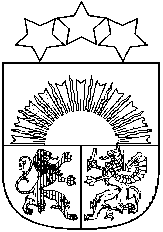 Latvijas RepublikaALOJAS NOVADA DOMEReģ.Nr.90000060032, Jūras iela 13, Alojā, Alojas novadā , LV - 4064, tel.64022920 ,fakss 64023925, e – pasts: dome@aloja.lv26.02.2014.				ALOJĀ			Nr.51protokols Nr.3 2#Par Alojas novada deputātes Anitas Strokšas  pilnvaru izbeigšanu	Pamatojoties uz Republikas pilsētas domes un novada domes deputāta statusa likuma 3.panta 1.daļas 1.punktu un 4.daļu, kā arī ņemot vērā Alojas novada domes deputāta Anitas Strokšas  2014.gada 11.februāra iesniegumu (reģ. domē 13.02.2014. ar Nr.3-8/14/14-S), Alojas novada dome, atklāti balsojot, nolemj: ar 2014.gada 26.februāri izbeigt Alojas novada domes deputātes Anitas Strokšas pilnvaras pirms termiņa.Domes  priekšsēdētājs				Valdis Bārda Latvijas RepublikaALOJAS NOVADA DOMEReģ.Nr.90000060032, Jūras iela 13, Alojā, Alojas novadā , LV - 4064, tel.64022920 ,fakss 64023925, e – pasts: dome@aloja.lv26.02.2014.				ALOJĀ			Nr.52protokols Nr.3 4#Par grozījumiem 2013.gada 4.jūlija lēmumā Nr.263 „Par deputātu ievēlēšanu domes pastāvīgo komiteju sastāvā” apstiprināšanuPamatojoties uz 2014.gada 26.februāra Alojas novada domes lēmumu Nr.51 (protokols Nr.3 2#) „Par Alojas novada deputāta - Anitas Strokšas  pilnvaru izbeigšanu”, Alojas novada dome, atklāti balsojot, nolemj: izslēgt Anitu Strokšu no Izglītības, kultūras un sporta jautājumu komitejas sastāva un  izdarīt grozījumus 2013.gada 4.jūlija lēmumā Nr.263 „Par deputātu ievēlēšanu domes pastāvīgo komiteju sastāvā” lēmuma 2. punkta  2.7 apakšpunktā .Domes  priekšsēdētājs				Valdis Bārda Latvijas RepublikaALOJAS NOVADA DOMEReģ.Nr.90000060032, Jūras iela 13, Alojā, Alojas novadā , LV - 4064, tel.64022920 ,fakss 64023925, e – pasts: dome@aloja.lv26.02.2014.				ALOJĀ			Nr.53protokols Nr.3 5#Par budžeta izpildiPamatojoties uz Finanšu un attīstības komitejas, Izglītības, kultūras un sporta jautājumu komitejas, Sociālo, kārtības, komunālās saimniecības un dzīvokļu jautājumu komitejas 2014.gada 19.februāra  apvienotās sēdes atzinumu, Alojas novada dome, atklāti balsojot, nolemj: pieņemt zināšanai, ka Alojas novada pamatbudžeta 2014. gada ieņēmumu  uz  izpildīts par 8,16 % (), izdevumu  par 4,78 % (), bet finansēšana sastāda  .Līdzekļu izlietojuma struktūra pa funkcionālajām kategorijām:	vispārējiem valdības dienestiem		19,75 %	sabiedriskai kārtībai un drošībai		  0,37 %	ekonomiskai darbībai				  3,05 %	pašvaldību teritoriju un mājokļuapsaimniekošanai				15,75 %atpūtai, kultūrai un reliģijai			  3,55 %izglītībai				            32,35 %sociālai aizsardzībai				25,18 %Alojas novada speciālā budžeta 2014.gada ieņēmumu  uz  izpildīts par 10,04 % (), izdevumu  par 1,54 % (), finansēšana sastāda .Domes priekšsēdētājs				Valdis BārdaLatvijas RepublikaALOJAS NOVADA DOMEReģ.Nr.90000060032, Jūras iela 13, Alojā, Alojas novadā , LV - 4064, tel.64022920 ,fakss 64023925, e – pasts: dome@aloja.lv26.02.2014.				ALOJĀ			Nr.54protokols Nr.3 6#Par Alojas novada domes savstarpējiem norēķiniem par izglītības iestāžu sniegtajiem pakalpojumiem 2014. gadā	Pamatojoties uz likuma „Par pašvaldībām” 15. panta pirmās  daļas 4. punktu,  likuma „Par pašvaldību finanšu izlīdzināšanu” 16. pantu un . Ministru kabineta noteikumiem Nr.250 „Kārtība, kādā veicami pašvaldību savstarpējie norēķini par izglītības iestāžu vai sociālās aprūpes iestāžu sniegtajiem pakalpojumiem”, Alojas novada domes  saistošajiem noteikumiem Nr. 1 „Alojas novada domes budžets laikā no  līdz 31. decembrim”, apstiprinātiem ar Alojas novada domes . sēdes  Nr.16 ( Nr.2, 16.§) un Finanšu un attīstības komitejas, Izglītības, kultūras un sporta jautājumu komitejas, Sociālo, kārtības, komunālās saimniecības un dzīvokļu jautājumu komitejas 2014.gada 19.februāra  apvienotās sēdes atzinumu, Alojas novada dome, atklāti balsojot, nolemj:  apstiprināt Alojas novada izglītības iestāžu izmaksu aprēķinus un izmaksas uz vienu audzēkni 2014. gadam pašvaldību savstarpējiem norēķiniem par izglītības iestāžu sniegtajiem pakalpojumiem no 2014. gada 1. janvāra.Pielikumā: Alojas novada izglītības iestāžu izmaksu aprēķins pašvaldību savstarpējiem norēķiniem par izglītības iestāžu sniegtajiem pakalpojumiem 2014. gadā uz 1 lapas.Domes priekšsēdētājs		(paraksts)		Valdis Bārda(zīmogs)	NORAKSTS PAREIZS	 Kancelejas pārzine 		Inta Baronova	Alojā, 2014.gada 26.februārīLatvijas RepublikaALOJAS NOVADA DOMEReģ.Nr.90000060032, Jūras iela 13, Alojā, Alojas novadā , LV - 4064, tel.64022920 ,fakss 64023925, e – pasts: dome@aloja.lv26.02.2014.				ALOJĀ			Nr.55protokols Nr.3 7#Par grozījumiem 2014.gada 29.janvāra lēmumā Nr.4 (protokols Nr.2 4#)„Par Alojas novada domes, tās iestāžu un struktūrvienību, no pašvaldības budžeta finansēto, amata vienību, amatalgu apstiprināšanu”Ņemot vērā to, ka nekustamo īpašumu speciālistam palielinās darba apjoms (nekustamā īpašuma nodokļa aprēķināšana, administrēšana) Alojas novada domes izpilddirektors Mārtiņš Kļaviņš ierosina palielināt nekustamo īpašuma speciālista slodzi no 0,8 uz 1,0, nosakot amata algu Eur 560 apmērā mēnesī. 	Saskaņā ar  izpilddirektora ierosinājumu, kā Finanšu un attīstības komitejas, Izglītības, kultūras un sporta jautājumu komitejas, Sociālo, kārtības, komunālās saimniecības un dzīvokļu jautājumu komitejas 2014.gada 19.februāra  apvienotās sēdes atzinumu, Alojas novada dome, atklāti balsojot, nolemj:1. Izdarīt 2014.gada 29.janvāra lēmumā Nr.4 (protokols Nr.2 4#) „Par Alojas novada domes, tās iestāžu un struktūrvienību, no pašvaldības budžeta finansēto, amata vienību, amatalgu apstiprināšana” pielikuma Nr.1 5.punktā šādus grozījumus:Izslēgt:Noteikt:2. Lēmums stājas spēkā ar 2014.gada 1. martu.3. Atbildīgais par lēmuma izpildi izpilddirektors.Domes priekšsēdētājs		(paraksts)		Valdis Bārda(zīmogs)	NORAKSTS PAREIZS	 Kancelejas pārzine 		Inta Baronova	Alojā, 2014.gada 26.februārīLatvijas RepublikaALOJAS NOVADA DOMEReģ.Nr.90000060032, Jūras iela 13, Alojā, Alojas novadā , LV - 4064, tel.64022920 ,fakss 64023925, e – pasts: dome@aloja.lv26.02.2014.				ALOJĀ			Nr.56protokols Nr.3 8#Par Ziemeļvidzemes reģionālā atkritumu apsaimniekošanas  2014.-2020. gadam apstiprināšanu	Likuma „Par pašvaldībām” 15. panta pirmās daļas 1. punktā sadzīves atkritumu apsaimniekošanas organizēšana ir noteikta kā pašvaldības autonomā funkcija. Savukārt Atkritumu apsaimniekošanas likuma 8. panta pirmās daļas pirmais punkts paredz, ka pašvaldība organizē sadzīves atkritumu, tai skaitā sadzīvē radušos bīstamo atkritumu, apsaimniekošanu savā administratīvajā teritorijā atbilstoši pašvaldības saistošajiem noteikumiem par sadzīves atkritumu apsaimniekošanu, ievērojot atkritumu apsaimniekošanas valsts  un reģionālos plānus. Atkritumu apsaimniekošanas valsts  2013.-2020.gadam (http:/polsis.mk.gov.lv/view.do?id=4276) 2.2.1. punktā ir paredzēts, ka pašvaldības, kuras ietit attiecīgajā atkritumu apsaimniekošanas reģionā, savstarpēji sadarbojoties, var organizēt sadzīves atkritumu apsaimniekošanas reģionālā  izstrādi savam atkritumu apsaimniekošanas reģionam. Lai arī atbilstošie grozījumi Atkritumu apsaimniekošanas likumā, kas precizētu reģionālo atkritumu apsaimniekošanas  izstrādes un apstiprināšanas procedūru, nav stājušies spēkā (likuma 9. pants paredz, ka atkritumu apsaimniekošanas reģionālos valsts  apstiprina Ministru kabinets ar ), tomēr tas nevar būt šķērslis pašvaldībām katrai atsevišķi vai kopīgi konkrētā reģionā izstrādāt politikas plānošanas dokumentu atbilstoši Attīstības plānošanas sistēmas likumam. Šāda iespēja tiešā veidā ir norādīta arī Atkritumu apsaimniekošanas valsts  2013. – 2020. gadam 2.2.1. punktā. SIA „ZAAO”, kas ir Ziemeļvidzemes atkritumu apsaimniekošanas reģionā un citos reģionos ietitošo pašvaldību kapitālsabiedrība un atbildīga par pašvaldību funkciju izpildi atkritumu apsaimniekošanas jomā, un kuras dalībniece ir arī Alojas novada pašvaldība, ir veikusi Ziemeļvidzemes reģionālā atkritumu apsaimniekošanas  2014.- 2020. gadam izstrādi un   Nr. 5-4/12 aicinājusi pašvaldību apstiprināt sagatavoto  projektu. Iepazīstoties ar  projektu un to pavadošajiem dokumentiem, pašvaldība konstatē, ka tas ir izstrādāts atbilstoši normatīvajiem , kas nosaka politikas plānošanas sagatavošanas un apspriešanas kārtību.  izstrāde ir veikta saskaņā ar Attīstības plānošanas sistēmas likumu un tam pakārtotajiem Ministru kabineta noteikumiem. Lai norādītais  kā politikas plānošanas dokuments iegūtu saistošu spēku Alojas novada pašvaldības teritorijā,  jāapstiprina pašvaldības domē ar rīkojumu.  Pamatojoties uz iepriekš minēto un likuma „Par pašvaldībām” 15. panta pirmās daļas 1. punktu, Ministru kabineta  noteikumu Nr. 1178 „attīstības plānošanas dokumentu izstrādes un ietekmes izvērtēšanas noteikumi” 7. un 17. punktu, , atklāti balsojot,  nolemj:Apstiprināt Ziemeļvidzemes reģionālo atkritumu apsaimniekošanas  2014.-2020. gada. (turpmāk – ) attiecībā uz Alojas novada pašvaldības teritoriju.Noteikt, ka par  izpildes koordināciju ir atbildīga SIA „ZAAO”, VRN .SIA „ZAAO” sagatavot un SIA „ZAAO” valdes priekšsēdētājam iesniegt noteiktā kārtībā pašvaldībā informatīvu : par  izpildi 2014. gadā un 2015. gadā – līdz ;par  izpildi 2016., 2017. un 2018. gadā – līdz ;par  izpildi 2019. un 2020. gadā – līdz 2021. gada 1. jūlijam. Domes priekšsēdētājs		(paraksts)		Valdis Bārda(zīmogs)	NORAKSTS PAREIZS	 Kancelejas pārzine 		Inta Baronova	Alojā, 2014.gada 26.februārīLatvijas RepublikaALOJAS NOVADA DOMEReģ.Nr.90000060032, Jūras iela 13, Alojā, Alojas novadā , LV - 4064, tel.64022920 ,fakss 64023925, e – pasts: dome@aloja.lv26.02.2014.				ALOJĀ			Nr.57protokols Nr.3 9#Par saistošo noteikumu Nr. 5 „Par grozījumiem  Alojas novada domes 2011.gada 16. februāra saistošos noteikumos Nr.3 „Par Sociālās palīdzības pabalstiem Alojas novadā” apstiprināšanuPamatojoties uz Finanšu un attīstības komitejas, Izglītības, kultūras un sporta jautājumu komitejas, Sociālo, kārtības, komunālās saimniecības un dzīvokļu jautājumu komitejas 2014.gada 19.februāra  apvienotās sēdes atzinumu, Alojas novada dome, atklāti balsojot, nolemj:Apstiprināt Alojas novada domes saistošos noteikumus Nr.5„Grozījumi Alojas novada domes 2011. gada 16. februāra saistošos noteikumos Nr.3 „Par Sociālās palīdzības pabalstiem Alojas novadā”.Saistošos noteikumus Nr.5„Grozījumi Alojas novada domes 2011. gada 16. februāra saistošos noteikumos Nr.3 „Par Sociālās palīdzības pabalstiem Alojas novadā” triju darba dienu laikā pēc to parakstīšanas elektroniski un rakstveidā nosūtīt atzinuma sniegšanai Vides aizsardzības un reģionālās attīstības ministrijai.Saistošie noteikumi Nr. Nr.5 „Grozījumi Alojas novada domes 2011. gada 16. februāra saistošos noteikumos Nr.3 „Par Sociālās palīdzības pabalstiem Alojas novadā” stājas spēkā nākošajā dienā pēc to publicēšanas Alojas novada pašvaldības bezmaksas izdevumā „Alojas Novada Vēstis”.Kontroli par lēmuma izpildi uzdot Alojas novada domes izpilddirektoram.Domes priekšsēdētājs		(paraksts)		Valdis Bārda(zīmogs)	NORAKSTS PAREIZS	 Kancelejas pārzine 		Inta Baronova	Alojā, 2014.gada 26.februārīLatvijas RepublikaALOJAS NOVADA DOMEReģ.Nr.90000060032, Jūras iela 13, Alojā, Alojas novadā , LV - 4064, tel.64022920 ,fakss 64023925, e – pasts: dome@aloja.lvAlojā Saistošie noteikumi Nr. 52014. gada 26. februārī				APSTIPRINĀTIar Alojas novada domes2014. gada 26. februāra  sēdes Nr.57 ( Nr.3 9#)„Grozījumi Alojas novada pašvaldības 2011.gada 16. februāra Saistošajos noteikumos Nr.3 „Par sociālās palīdzības pabalstiem Alojas novadā””Izdoti saskaņā ar LR likuma „Par pašvaldībām” 15.panta pirmās daļas 7.punktu, 43.panta 1.d.13.p. un 3.daļuLR likuma “Sociālo pakalpojumu un sociālās palīdzības likums”, 35.panta 4.5. daļu       LR likuma „Par Sociālo drošību” V nodaļu19.12.2006. MK Nr. 1036 „Audžuģimenes noteikumi”, 43. punktu	Izdarīt 2011.gada 16. februāra Saistošajos noteikumos Nr.3 „Par sociālās palīdzības pabalstiem Alojas novadā” (Alojas novada vēstis, 2011,15.,21.nr.; 2014,42.nr.) šādus grozījumus:Papildināt nodaļu   „Noteikumos lietoto terminu skaidrojums” aiz termina "Līdzdarbības pienākumi" ar terminu un tā skaidrojumu šādā redakcijā:„Daudzbērnu ģimene - ģimene, kurās tiek audzināti trīs un vairāk bērni(bērns-persona līdz 18 gadu vecumam), kā arī tad, ja viens no trim vai vairāk bērniem ir audžubērns vai aizbildnībā esošs bērns, kā arī gadījumos, ja starp šiem bērniem ir iepriekšējo laulību vai partnerattiecību bērns.”Izteikt I nodaļas nosaukumu šādā redakcijā:"I. Vispārīgie jautājumi"Izteikt 1.2. punktu šādā redakcijā :„Saistošo noteikumu mērķis ir noteikt pašvaldības sociālās palīdzības sistēmu, kas nodrošinātu finansiālu atbalstu trūcīgām, maznodrošinātām personām (ģimenēm) un daudzbērnu ģimenēm, lai apmierinātu to pamatvajadzības (ēdienu, apģērbu, mājokli, veselības aprūpi un obligāto izglītību) un veicinātu viņu līdzdarbību savas situācijas uzlabošanā.”Papildināt1.3. punktu aiz vārdiem "par maznodrošinātiem atzītiem pensionāriem " ar vārdiem "kā arī daudzbērnu ģimenēm.”Papildināt noteikumu 2.8.1. punktu ar 2.8.1.4.  apakšpunktu šādā redakcijā:„2.8.1.4.bērniem no daudzbērnu ģimenēm(ģimenes, kurās ir 3 un vairāk bērni).”Izteikt 2.8.2. punktu šādā redakcijā:„2.8.2. izņemot pirmskolas iestāžu audzēkņus un daudzbērnu ģimenes, brīvpusdienas tiek piešķirtas uz vienu mācību semestri,  pēc mācību semestra beigām personas(ģimenes)  var atkārtoti iesniegt  nepieciešamos dokumentus  Alojas novada Sociālajā dienestā, lai izvērtētu  viņu tiesības atkārtoti saņemt brīvpusdienas.” Aizstāt Noteikumu numerāciju ar vienlaidu numerāciju visā Noteikumu tekstā. Domes priekšsēdētājs		(paraksts)		Valdis Bārda(zīmogs)	NORAKSTS PAREIZS	 Kancelejas pārzine 		Inta Baronova	Alojā, 2014.gada 26.februārīPaskaidrojuma rakstsGrozījumiem Saistošajos noteikumos Nr.3 „ Par sociālās palīdzības pabalstiem Alojas novadāDomes priekšsēdētājs 				Valdis BārdaLatvijas RepublikaALOJAS NOVADA DOMEReģ.Nr.90000060032, Jūras iela 13, Alojā, Alojas novadā , LV - 4064, tel.64022920 ,fakss 64023925, e – pasts: dome@aloja.lv26.02.2014.				ALOJĀ			Nr.58protokols Nr.3 10#Par  Saistošo noteikumu projekta   nosūtīšanu saskaņošanaiPamatojoties uz  Ministru kabineta 2003.gada 14.oktobra noteikumiem Nr.574 „Licencētās amatierzvejas - makšķerēšanas kārtība”, kas noteic kārtību, kādā veicama licencētās makšķerēšanas ieviešana un kontrole, kā arī izstrādājams licencētās makšķerēšanas nolikums Alojas novada dome, atklāti balsojot, nolemj: Nosūtīt saskaņošanai   Ministru kabineta 2003.gada 14.oktobra noteikumiem Nr.574 „Licencētās amatierzvejas - makšķerēšanas kārtība” 10.punktā minētajām institūcijām  Saistošo noteikumu  „Grozījumi Alojas novada pašvaldības 2011. gada 28. decembra  Saistošajos noteikumos Nr.19 „Nolikums par licencēto makšķerēšanu Salacas upes posmā (Posms Salaca II) Alojas novada administratīvajā teritorijā – laika periodā no 2012. gada 1. janvāra līdz 2014. gada 31. decembrim” projektu.Domes priekšsēdētājs 				Valdis BārdaLatvijas RepublikaALOJAS NOVADA DOMEReģ.Nr.90000060032, Jūras iela 13, Alojā, Alojas novadā , LV - 4064, tel.64022920 ,fakss 64023925, e – pasts: dome@aloja.lv26.02.2014.				ALOJĀ			Nr.59protokols Nr.3 11#Par  grozījumiem  noteikumos „Par Alojas novada pašvaldībai piederošo un piekritīgo zemes gabalu iznomāšanas kārtību” apstiprināšanuPamatojoties uz likuma „Par pašvaldībām” 41.panta pirmās daļas 2.punktu, ņemot vērā Finanšu un attīstības komitejas, Izglītības, kultūras un sporta jautājumu komitejas, Sociālo, kārtības, komunālās saimniecības un dzīvokļu jautājumu komitejas 2014.gada 19.februāra  apvienotās sēdes atzinumu, Alojas novada dome, atklāti balsojot, nolemj:1.Izdarīt šādus grozījumus Alojas  novada pašvaldības 2013.gada 27. decembra  noteikumos „Par Alojas novada pašvaldībai piederošo un piekritīgo zemes gabalu iznomāšanas kārtību”, turpmāk tekstā - Noteikumi, kas apstiprināti ar 2013.gada 27. decembra Alojas novada domes  lēmumu Nr.542 (protokols Nr.23 11#) „Noteikumi par Alojas novada pašvaldībai piederošo un piekritīgo zemesgabalu iznomāšanas kārtību” apstiprināšanu”:1.1.	Izteikt Noteikumu 2.pielikuma  „Noteikumi Par pašvaldības piekritīgā zemes gabala nomas tiesību izsoli”  4. punktu, šādā redakcijā: „4. Izsoles veids – mutiska ar augšupejošu soli. Izsolē var piedalīties Latvijas Republikas Uzņēmumu reģistrā reģistrēta juridiska persona, kā arī fiziskas personas.”Domes priekšsēdētājs		(paraksts)		Valdis Bārda(zīmogs)	NORAKSTS PAREIZS	 Kancelejas pārzine 		Inta Baronova	Alojā, 2014.gada 26.februārLatvijas RepublikaALOJAS NOVADA DOMEReģ.Nr.90000060032, Jūras iela 13, Alojā, Alojas novadā , LV - 4064, tel.64022920 ,fakss 64023925, e – pasts: dome@aloja.lv26.02.2014.				ALOJĀ			Nr.60protokols Nr.3 12#Par Alojas novada Staiceles Mūzikas un mākslas skolas nolikuma apstiprināšanu	Alojas novada domē ir saņemts Staiceles Mūzikas un mākslas skolas direktores Ā. Bakmanes iesniegums ar lūgumu apstiprināt Staiceles Mūzikas un mākslas skolas nolikumu.Pamatojoties uz likuma „Par pašvaldībām” 21. panta 1. daļas 8. punktu un Finanšu un attīstības komitejas, Izglītības, kultūras un sporta jautājumu komitejas, Sociālo, kārtības, komunālās saimniecības un dzīvokļu jautājumu komitejas 2014.gada 19.februāra  apvienotās sēdes atzinumu, Alojas novada dome, atklāti balsojot, nolemj:1. Apstiprināt Alojas novada Staiceles Mūzikas un mākslas skolas nolikumu.2. Ar šī nolikuma stāšanos spēkā, atzīt par spēku zaudējušu Staiceles Mūzikas un mākslas skolas nolikumu (apstiprināts 2009.gada 13. augustā  ar Alojas novada domes lēmumu Nr.23,  Nr.4 3#).Domes priekšsēdētājs		(paraksts)		Valdis Bārda(zīmogs)	NORAKSTS PAREIZS	 Kancelejas pārzine 		Inta Baronova	Alojā, 2014.gada 26.februārīLatvijas RepublikaALOJAS NOVADA DOMEReģ.Nr.90000060032, Jūras iela 13, Alojā, Alojas novadā , LV - 4064,tel.64022920 ,fakss 64023925, e – pasts: 			APSTIPRINĀTSar Alojas novada domes2014.gada 26.februāralēmumu Nr.60 (protokols Nr.3 12#)ALOJAS NOVADASTAICELES MŪZIKAS UN MĀKSLAS SKOLAS NOLIKUMSI. VISPĀRĪGIE  NOTEIKUMI  1. Staiceles Mūzikas un mākslas skola ( turpmāk tekstā – Skola) ir Alojas novada domes, (TURPMĀK – Dibinātājs) dibināta skola profesionālās ievirzes mūzikas un mākslas izglītības programmu īstenošanai.  2. Skolas darbības tiesiskais pamats ir Izglītības likums, Profesionālās izglītības likums    un citi izglītības jomu reglamentējošie normatīvie akti, kā arī Skolas nolikums.  3. Skola ir pastarpinātā pārvaldes iestāde, tai ir  savs zīmogs ar valsts mazā ģerboņa attēlu atbilstoši likumam ”Par Latvijas valsts ģerboni” un Skolas pilnu nosaukumu, kā arī noteikta parauga veidlapa. Skolai ir sava simbolika – karogs. Saskaņā ar normatīvajiem aktiem Skola izmanto valsts simboliku.4. Skolas norēķini tiek organizēti ar Dibinātajā Finanšu un grāmatvedības  nodaļas starpniecību, izmantojot Dibinātāja banka kontu. 5. Skolas pilns nosaukums un juridiskā adrese;  Alojas novada Staiceles  Mūzikas un mākslas skola, Lielā ielā 36, Staicelē, Alojas novadā, LV – 4043.II. SKOLAS DARBĪBAS MĒRĶI , PAMATVIRZIENI UN GAIE UZDEVUMI  6. Skolas darbības mērķis veidot izglītības vidi, organizēt un īstenot izglītošanas procesu, kas nodrošinātu profesionālās ievirzes mūzikas un mākslas izglītības programmās noteikto mērķu sasniegšanai, tādejādi dodot iespējas ikvienam izglītojamam, kurš apguvis izglītības programmu, turpināt izglītību mūzikas vai mākslas profesionālās vidējās izglītības iestādēs.  7. Skolas darbības pamatvirziens ir izglītojošā darbība.  8. Skolas galvenie uzdevumi ir:      8.1. īstenot izglītības programmas mūzikā un mākslā; nodrošināt iespēju iegūt profesionālās ievirzes izglītības pamatzināšanas un prasmes;      8.2. aktivizēt interesi par mūziku vai mākslu;      8.3. sagatavot izglītojamos mūzikas vai mākslas profesionālās vidējās izglītības programmu apguvei;      8.4. veicināt profesionālās ievirzes izglītības kvalitātes nodrošināšanas sistēmas izveidi;      8.5. racionāli izmantot izglītībai piešķirtos finanšu līdzekļus un materiālos resursus;      8.6. sadarboties ar izglītojamo vecākiem, lai nodrošinātu profesionālās ievirzes mūzikas vai mākslas izglītības programmas apguvi.III. ĪSTENOJAMĀS IZGLĪTĪBAS PROGRAMMAS9. Skola īsteno licencētas profesionālās ievirzes izglītības programmas, atbilstoši  Profesionālās izglītības likumam, tās saskaņojot ar Alojas novada domi  un Latvijas Nacionālo kultūras centru.10. Skola var īstenot šādas profesionālās ievirzes izglītības programmas:10.1. Taustiņinstrumentu spēle – klavierspēle, kods 20V 2012 01; 10.2. Stīgu instrumentu spēle-vijole, kods 20V 2012 02;10.3. Pūšaminstrumentu spēle- saksofons, kods 20V 2012 03;10.4. Pūšaminstrumentu spēle – flauta, kods 20V 2012 0310.5. Vokālā mūzika- kora klase, kods 20V 2012 06.10.6.Vizuāli plastiskā māksla, kods 20V 211 00.IV. IZGLĪTĪBAS PROCESA ORGANIZĀCIJA11.  Izglītības procesa organizāciju skolā nosaka Izglītības likums, Profesionālās izglītības likums, uz to pamata izdotie Latvijas Republikas Ministru kabineta noteikumi un citi normatīvie akti, Skolas iekšējie normatīvie akti.12. Izglītojamo uzņemšana Skolā notiek saskaņā ar Izglītības likumu, Profesionālās izglītības likumu un noteikumiem par izglītojamo uzņemšanu .13. Skola drīkst noteikt iestājpārbaudījumus izglītojamo uzņemšanai, atbilstoši Skolas izstrādātajiem un Valsts kultūrizglītības centrā apstiprinātiem noteikumiem, pārbaudot viņu atbilstību izglītības programmas uzsākšanai ņemot vērā:     13.1.mūzikas izglītības programmās:13.1.1. bērna atbilstību izglītības programmas uzsākšanai:1) muzikālās dotības- muzikālo dzirdi, ritma izjūtu un muzikālo atmiņu; 2) fizioloģisko attīstību;      13.1.2. bērna atbilstību izglītības programmu turpināšanai konkrētas klases izglītības programmas apguves atbilstību sekojošajos mācību priekšmetos- instrumentu spēle, mūzikas mācība, solfedžo, mūzikas literatūra.    13.2.Mākslas izglītības programmas:13.2.1. bērna atbilstību izglītības programmas uzsākšanai:1) māksliniecisko uztveri- ritma, krāsu ,proporciju, formu izjūtu;2) fizioloģisko attīstību;13.2.2. bērna atbilstību izglītības programmas turpināšanai konkrētas klases izglītības programmas prasībām mācību priekšmetos- zīmēšana, gleznošana, kompozīcija, veidošana, darbs materiālā un mākslas valodas pamati.14. Izglītības process Skolā ietver profesionālās ievirzes izglītības programmas īstenošanu un audzināšanas darbu.15. Profesionālās ievirzes izglītības programmu īstenošana ietver teorētiskās un praktiskās mācības, kā arī radošo darbību. Izglītības programmas tiek īstenotas grupu un individuālajās nodarbībās, izglītojamo patstāvīgajā darbā, ārpusstundu pasākumos- koncertos, konkursos, festivālos, skatēs, izstādēs, akcijās u.c.16. Mācību darba organizācijas pamatforma ir mācību stunda. Mācību slodzes sadalījumu pa nedēļas dienām atspoguļo stundu saraksts. Ar Skolas direktora apstiprināto stundu sarakstu izglītojamie un skolotāji tiek iepazīstināti pirms katra semestra sākuma.17. Stundu saraksts:17.1. mūzikas skolā tiek izstrādāti divu veidu stundu saraksti:17.1.1. stundu saraksts grupu nodarbībām, kurā atspoguļo izglītības programmas mācību priekšmeta nosaukumu, nedēļas dienu, laiku, telpu;17.1.2. pedagogu individuālais stundu sarakts, kurā atspoguļo individuālajos mācību priekšmetos: pedagoga uzvārdu, klasi, mācību priekšmeta nosaukumu, nedēļas dienu, laiku , telpu;17.2. mākslas skolā tiek izstrādāts stundu saraksts grupu nodarbībām, kurā atspoguļo mācību priekšmeta nosaukumu, nedēļas dienu, laiku , telpu;17.3. stundu saraksts ir pastāvīgs visu semestri, un izmaiņas tajā var izdarīt tikai direktors vai cita Skolas direktora norīkota par to atbildīga persona;17.4. stundu sarakstus apstiprina Skolas direktors vai tā deleģētā persona.18. Izglītības programmu īstenošanas darba laika vienības ir mācību gads, kura ilgums ir 36.nedēļas. Mācību gads sadalās semestros:semestra ilgums ir 15.mācību nedēļas,semestra ilgums ir 21 nedēļa, no tām:1)	 mūzikas skolā: 20 mācību nedēļas, viena pārcelšanas pārbaudījumu nedēļa;2)	mākslas skolā: 19 mācību nedēļas, divas radošās prakses nedēļas.19. Mācību nedēļas ilgums – 5 dienas.20. Mācību slodze:      20.1. viena profesionālās ievirzes izglītības programma nedrīkst pārsniegt 12 stundas nedēļā;      20.2. mācību slodze dienā nedrīkst pārsniegt 4 stundas;       20.3. kopējais brīvdienu skaits mācību gadā – 4 nedēļas;      20.4. mācību stundas ilgums – 40 minūtes.21. Izglītojamo sasniegumi (zināšanas, prasmes un iemaņas) tiek vērtēti 10 ballu skalā, atbilstoši Skolas izstrādātajiem noteikumiem par „Izglītojamo zināšanu un prasmju vērtēšanas kritērijiem un kārtību, izglītojamo pārcelšanu nākošajā klasē, izglītojamo atskaitīšanu”. Katra semestra noslēgumā izglītojamie saņem liecības.22.Skolas struktūru un mācību materiālo bāzi veido atbalstoši licenzētajām profesionālas ievirzes izglītības programmām.V. PEDAGOGU UN CITU DARBINIEKU TIESĪBAS UN PIENĀKUMI23. Direktoru pieņem darbā un atbrīvo no darba Alojas novada dome, saskaņojot ar Kultūras ministriju un Izglītības ministriju.24. Direktors vada Skolas attīstības plānošanu un ir tieši atbildīgs par profesionālās ievirzes izglītības programmu īstenošanu.25. Par Skolas direktoru ir tiesīga strādāt persona, kurai ir augstākā izglītība mākslas nozarē  un vismaz trīs gadu pedagoģiskā darba stāžs. 26. Direktora pienākumi:      26.1. nodrošināt Skolu ar mūzikas vai mākslas nozares pedagoga profesionālajai                kvalifikācijai atbilstošiem darbiniekiem, pieņemt un atbrīvot no darba Skolas                                      darbiniekus saskaņā  ar Latvijas Republikas normatīvajiem aktiem;       26.2. piedalīties Skolas darbību reglamentējošu tiesību aktu (Skolas nolikuma, iekšējās  kārtības noteikumu izglītojamo un darba kārtības noteikumu darbiniekiem, amata aprakstu u.c.) izstrādāšanā un nodrošināt to izpildi;      26.3. nodrošināt likumu un normatīvo aktu izpildi Skolā;      26.4. plānot un organizēt Skolas saimniecisko un finansiālo darbību;      26.5. pārstāvēt Skolas intereses valsts un sabiedriskajās organizācijās;      26.6. sadarboties ar nevalstiskajām organizācijām, iestādēm, uzņēmumiem, izglītojamiem, vecākiem (aizbildņiem), Skolas padomi u.c., Skolas pašpārvaldes institūciju darbības    nodrošināšanai, izglītības kvalitātes paaugstināšanai, izglītojamo karjeras iespēju izpētei un virzīšanai;      26.7. nodrošināt Skolas pašpārvaldes institūciju izveidi un svarīgos jautājumos konsultēties  ar Skolas padomi, pedagoģisko padomi, uzklausīt to viedokļus un ņemt vērā    ieteikumus, kas veicina Skolas darbības mērķu īstenošanu;      26.8. vadīt Skolas pedagoģisko padomi un Skolas darbu kopumā;      26.9. veikt citus šajā nolikumā un citos normatīvajos aktos noteiktos profesionālās ievirzes skolas direktora pienākumus;      26.10. sniegt noteiktā kārtībā pārskatus par savu darbu.      26.11. nodrošināt  Skolā  Alojas novada domes Nolikuma par Darba aizsardzības organizāciju un Nolikuma par Ugunsbīstama darba veikšanas kārtību  prasību  ievērošanu.27. Skolas direktoram ir tiesības: 27.1. pieņemt darbā pedagogus un citus darbiniekus, noteikt viņu pienākumus un   tiesības;  27.2. deleģēt Skolas pedagogiem un citiem darbiniekiem konkrētu uzdevumu vai funkciju   veikšanu; 27.3. noteikt Skolas pedagoģisko darbinieku štata vienību skaitu, saskaņojot ar Kultūras ministriju, bet Skolas saimniecisko darbinieku štata vienību sakaitu, saskaņojot ar  Alojas novada domi;27.4. savu pilnvaru ietvaros pastāvīgi lemt par Skolas intelektuālo, finanšu un materiālo  līdzekļu racionālu izlietošanu;27.5. slēgt līgumus ar fiziskām un juridiskām personām  Skolas nolikumā paredzētajos darbības virzienos.28. Skolas direktora vietnieks nodrošina kvalitatīvu izglītības procesa organizāciju un norisi Skolā. 29. Pedagoga vispārējie pienākumi un tiesības izglītošanas procesā ir noteikti Izglītības likumā.30. Skolas pedagogu pienākumi:      30.1. būt atbildīgam par izglītojamā veselību un dzīvību mācību stundās, kā arī pedagoga    vadītajos un organizētajos pasākumos;      30.2. veidot pozitīvu sadarbības vidi;      30.3. ievērot izglītojamo vajadzības, pieredzi, domāšanas veidu, spējas;      30.4. stimulēt, vadīt un sniegt īpašu atbalstu izglītojamiem, kuriem ir grūtības mācību  procesā;      30.5. izstrādāt mācību priekšmetu programmas, būt atbildīgam par sava dara metodēm, paņēmieniem rezultātiem;      30.6. radoši un atbildīgi piedalīties izglītības programmu īstenošanā;      30.7. pastāvīgi pilnveidot savu izglītību un profesionālo meistarību.31. Pedagogam ir tiesības:      31.1. piedalīties Skolas pašpārvaldē;      31.2. saņemt valsts garantētu apmaksu par ikgadējo atvaļinājumu normatīvajos aktos noteiktajā kārtībā;      31.3. izteikt priekšlikumus Skolas attīstībai, iekšējās kārtības nodrošināšanai u.c.;      31.4. saņemt pedagoģiskajam darbam nepieciešamo materiālo nodrošinājumu;
32. Skolas saimniecisko un citu darbinieku pienākumi:
       32.1. ievērot iekšējās kārtības noteikumus;
       32.2. saudzīgi izturēties pret Skolas mantu;
       32.3. atbildēt par savu darba pienākumu kvalitatīvu izpildi.
33. Skolas saimnieciskajiem un citiem darbiniekiem ir tiesības:
        33.1  uz darba samaksu, kas normālā darba laika ietvaros  nav mazāka par Ministru kabineta noteikto minimālo mēneša darba algu( amatalga);                 33.2. saņemt valsts garantētu apmaksātu ikgadēju atvaļinājumu normatīvajos aktos noteiktajā   kārtībā;
       33.3. uz drošiem un veselībai nekaitīgiem darba apstākļiem;
       33.4. izteikt priekšlikumus Skolas attīstībai, iekšējās kārtības nodrošināšanai u.c.VI. IZGLĪTOJAMĀ PIENĀKUMI UN TIESĪBAS34. Izglītojamā pienākumi:                                                                                                                                34.1. mācīties, lai iegūtu profesionālās ievirzes mūzikas un mākslas izglītību;     34.2. uzņemties personīgu atbildību par savām mācībām un uzvedību Skolā;     34.3. ievērot Skolas nolikumu un iekšējās kārtības noteikumus;     34.4. cienīt Skolas tradīcijas;     34.5. pēc savām spējām un interesēm pārstāvēt Skolu dažādu veidu pasākumos; uzvesties un darboties saskaņā ar sabiedrībā pieņemtām morāles un ētikas normām; attīstīt sapratni, cieņu, iecietību;     34.8. veidot sava rakstura īpašības – mērķtiecību, gribasspēku, neatlaidību mērķu              sasniegšanai u.c.35. Izglītojamam ir tiesības:     35.1. apgūt mūzikas vai mākslas, profesionālās ievirzes izglītības programmu;     35.2. mācību un audzināšanas procesā brīvi izteikt un aizstāvēt savas domas un uzskatus;     35.3. piedalīties sabiedriskajā darbībā;     35.4. saņemt informāciju par visiem ar izglītības programmu apguvi Skolā saistītiem   jautājumiem;     35.5. izglītošanas procesā izmantot bez maksas Skolas telpas, bibliotēku, mācību līdzekļus;     35.6. uz personīgās mantas aizsardzību Skolā;     35.7. saņemt motivētu savu zināšanu, prasmju un uzvedības novērtējumu;     35.8. saņemt pedagoga palīdzību mācību satura apguvē.. SKOLAS  PADOMES , SKOLAS PEDAGOĢISKĀS PADOMES IZVEIDOŠANAS KĀRTĪBA, TĀS KOMPETENCES36. Skolas padome  koleģiāla institūcija, kurā darbojas:1) izglītojamo deleģēti pārstāvji, izņemot izglītojamos pirmsskolas izglītības programmās;2) izglītojamo vecāku (personu, kas realizē aizgādību) deleģēti pārstāvji;3) skolas pedagogu un citu darbinieku deleģēti pārstāvji.37. Skolas padomē vecāku (personu, kas realizē aizgādību) pārstāvji ir vairākumā. Vecāku (personu, kas realizē aizgādību) pārstāvjus ar balsu vairākumu ievēlē skolas vecāku sapulce. Skolas darbinieku nevar deleģēt padomē kā vecāku (personu, kas realizē aizgādību) pārstāvi. Skolas padomes vadītāju ievēlē no vecāku (personu, kas realizē aizgādību) pārstāvju vidus. Padomes sastāvā var iekļaut skolas vadītāju un skolas dibinātāja pārstāvi.38. Skolas padome:38.1. sniedz priekšlikumus skolas attīstībai;38.2. piedalās izglītības procesa un tā rezultātu apspriešanā un sniedz priekšlikumus izglītības kvalitātes uzlabošanai skolā;38.3. sniedz priekšlikumus jautājumos par izglītojamo un skolas darbinieku tiesībām un pienākumiem;38.4. sniedz skolas vadītājam priekšlikumus par iestādes darba organizāciju, budžeta sadalījumu un izglītības programmu īstenošanu;38.5. ir tiesīga lemt par to, kādus Izglītības likuma 1.panta 12.4 punkta "k" apakšpunktā minētos individuālos mācību piederumus nodrošina izglītojamo vecāki (personas, kas realizē aizgādību);38.6. risina tās kompetencē esošus organizatoriskos, tai skaitā ar skolas rīkotajiem pasākumiem saistītus jautājumus;38.7. veicina skolas sadarbību ar sabiedrību;38.8. informē par savu darbību un pieņemtajiem lēmumiem skolas padomes darbu reglamentējošā normatīvajā aktā noteiktajā kārtībā;38.9. veic citus skolas padomes darbu reglamentējošā normatīvajā aktā un citos normatīvajos aktos noteiktos pienākumus.39. Skolas padome darbojas saskaņā ar skolas padomes darbību reglamentējošu normatīvo aktu, ko, saskaņojot ar skolas vadītāju, izdod pati padome.40. Pedagoģiskā padome risina ar Skolas mācību un audzināšanas darbu saistītus jautājumus. Tās darbību reglamentē Pedagoģiskās padomes reglaments. Pedagoģisko padomi vada  Skolas direktors. Tās sastāvā ir Skolā  strādājošie pedagogi, to sasauc ne retāk kā reizi  semestrī un sēdes protokolē.VIII. SKOLAS IEKŠĒJO KĀRTĪBU REGLAMENTĒJOŠO DOKUMENTU PIEŅEMŠANASKĀRTĪBA41. Skola saskaņā ar Skolas nolikumu patstāvīgi izstrādā iekšējos normatīvos aktus, kurus apstiprina Skolas direktors:      41.1. Skolas iekšējās kārtības noteikumus izglītojamiem – pieņem pedagoģiskā padome;      41.2. Skolas darba kārtības noteikumus - pieņem pedagoģiskā padome;      41.3. Skolas padomes reglaments – pieņem Skolas padome;      41.4. Pedagoģiskās padomes reglaments – pieņem pedagoģiskā padome;      41.5. Izglītojamo uzņemšanas noteikumus- pieņem pedagoģiskā padome;      41.6. Noteikumus par izglītojamo zināšanu un prasmju vērtēšanas kritērijiem un kārtību  izglītojamo pārcelšanu nākošajā klasē, izglītojamo atskaitīšanu- pieņem pedagoģiskā   padome;      41.7. Rīkojumus par Skolas darbību, darbiniekiem un izglītojamiem izdod Skolas direktors, iepazīstinot ar saturu rīkojuma adresātu.42. Skolas darbības tiesiskumu nodrošina Skolas direktors.43. Skolas direktors pieņem lēmumu par privātpersonu apstrīdēto Skolas darbinieku faktisko rīcību.44. Skolas direktora izdotos administratīvos aktus un faktisko rīcību privātpersona var apstrīdēt Dibinātājam – Alojas novada domē.IX. FINANSĒŠANAS AVOTI UN KĀRTĪBA45. Akreditētas profesionālās ievirzes skolas ir tiesīgas pretendēt uz valsts       finansējumu profesionālās ievirzes izglītības programmu īstenošanai Ministru kabineta  noteiktajā kārtībā.46. Skolas finansēšanas avoti:     46.1. valsts budžeta mērķdotācija saskaņā ar gadskārtējo likumu” Par valsts budžetu”;     46.2. Alojas novada domes budžets;     46.3. papildu finanšu līdzekļi, kurus Skola var saņemt:     46.4.1.no fiziskām un juridiskām personām ziedojumu un dāvinājumu veidā;     46.5.2.sniedzot maksas pakalpojumus Skolas nolikumā noteiktajos gadījumos;     46.6.3. ieņēmumi no saimnieciskās darbības;     46.7.4. citi ieņēmumi.X. SAIMNIECISKĀ DARBĪBA47. Skolas direktors ir tiesīgs slēgt līgumus ar juridiskām un fiziskām personām par dažādu Skolai nepieciešamo darbu veikšanu.48. Skola var sniegt ārpusstundu darba vai citus maksas pakalpojumus, ja tas ir paredzēts Skolas nolikumā un netraucē profesionālās ievirzes izglītības programmu īstenošanai.49. Skola paralēli pamatuzdevumam var veikt saimniecisko darbību, kas nav pretrunā ar  spēkā esošiem normatīviem aktiem.XI. REORGANIZĀCIJAS UN LIKVIDĒŠANAS KĀRTĪBA50. Skolu reorganizē un likvidē Alojas novada dome, saskaņojot ar Kultūras ministriju un Izglītības un zinātnes ministriju.XII .SKOLAS NOLIKUMA UN TĀ GROZĪJUMU PIEŅEMŠANAS KĀRTĪBA51. Skolas nolikums izstrādāts, pamatojoties uz Mūzikas un mākslas skolas       paraugnolikumu, kurš apstiprināts ar Izglītības un zinātnes ministrijas 2001.gada           rīkojumu Nr. 644.52. Skolas Nolikumu vai grozījumus Skolas Nolikumā izstrādā Skola un apstiprina Dibinātājs.53. Grozījumus Skolas Nolikumā var ierosināt Dibinātājs, Skolas padome, Skolas pedagoģiskā padome un Skolas direktors.XIII.   JAUTĀJUMI54. Skolas bibliotēkas fondu komplektē, veic tā uzskaiti, izmanto, saglabā Skola saskaņā ar Izglītības un zinātnes ministrijas metodiskajiem norādījumiem.55.Saskaņā ar esošajiem normatīviem aktiem, Skola kārto lietvedību un Skolas arhīvu.56. Atbilstoši Centrālās statistikas pārvaldes noteikto pārskatu formām Skola noteiktā laikā sagatavo atskaites un iesniedz Alojas novada domei un Kultūras ministrijas Valsts  kultūrizglītības centram. 57. Skolas veido un uztur Valsts izglītības informācijas sistēmas datu bāzi atbilstoši spēkā esošiem normatīviem aktiem.58. Skola savā darbībā ievēro skolu higiēnas normas un noteikumus.59. Ugunsdrošību Skolā ievēro atbilstoši Ugunsdrošības un ugunsdzēsības likumam un Ministru kabineta noteikumiem “Ugunsdrošības noteikumi”.60. Darba drošību Skola ievēro atbilstoši Darba aizsardzību likumam.Alojas novada Staiceles Mūzikas un mākslas skolas direktore       (paraksts)   Ārija Bakmane                                                    	NORAKSTS PAREIZS	 Kancelejas pārzine 		Inta Baronova	Alojā, 2014.gada 28.februārīLatvijas RepublikaALOJAS NOVADA DOMEReģ.Nr.90000060032, Jūras iela 13, Alojā, Alojas novadā , LV - 4064, tel.64022920 ,fakss 64023925, e – pasts: dome@aloja.lv26.02.2014.				ALOJĀ			Nr.61protokols Nr.3 13#Par Staiceles vidusskolas  nolikuma apstiprināšanuPamatojoties uz likuma „Par pašvaldībām” 21.panta pirmās daļas 8.punktu, Izglītības likuma 22.panta pirmo daļu, Vispārējās izglītības likuma 8. un 9.pantu , ņemot vērā Staiceles  vidusskolas  direktora Jura Krastiņa  2014.gada 11.februāra  iesniegumu, kā arī Finanšu un attīstības komitejas, Izglītības, kultūras un sporta jautājumu komitejas, Sociālo, kārtības, komunālās saimniecības un dzīvokļu jautājumu komitejas 2014.gada 19.februāra  apvienotās sēdes atzinumu, Alojas novada dome, atklāti balsojot, nolemj:1. Apstiprināt Staiceles  vidusskolas  nolikumu.  2. Ar šā nolikuma stāšanos spēkā, atzīt par spēku zaudējušu Staiceles vidusskolas  nolikumu (apstiprināts ar 2009.gada 29.jūlija Alojas novada domes lēmumu Nr. 17.  Nr. 3 8#).Domes priekšsēdētājs		(paraksts)		Valdis Bārda(zīmogs)	NORAKSTS PAREIZS	 Kancelejas pārzine 		Inta Baronova	Alojā, 2014.gada 28.februārīLatvijas RepublikaALOJAS NOVADA DOMEReģ.Nr.90000060032, Jūras iela 13, Alojā, Alojas novadā , LV - 4064,tel.64022920 ,fakss 64023925, e – pasts: 			APSTIPRINĀTSar Alojas novada domes2014.gada 26.februāralēmumu Nr.61 (protokols Nr.3 13#)ALOJAS NOVADASTAICELES VIDUSSKOLAS NOLIKUMSIzdots saskaņā ar Izglītības likuma 22. panta pirmo daļuUn Vispārējās izglītības likuma 8.pantuI. Vispārīgie noteikumi1. Staiceles vidusskola (turpmāk – Skola) ir Alojas novada domes dibināta izglītības iestāde pirmsskolas izglītības, pamatizglītības un vispārējās vidējās izglītības profesionāli orientēta virziena izglītības programmu īstenošanai.2. Alojas novada domes (turpmāk – Dibinātājs) juridiskā adrese: Jūras iela 13, Aloja, Alojas novads, LV – 4043. 3. Skolas darbības tiesiskais pamats ir Izglītības likums, Vispārējās izglītības likums, citi ar izglītības procesu saistītie spēkā esošie normatīvie akti un Skolas Nolikums.4. Skolas nosaukums – Staiceles vidusskola. Skolas juridiskā adrese: Sporta iela 4, Staicele, Alojas novads, LV 4043. tālrunis – 64035330, 64035337, fakss - 4035338, e-pasts – staiceles.vsk@aloja.lv5. Skola ir pastarpināta pārvaldes iestāde, tai ir sava simbolika. Skola lieto zīmogu ar valsts mazā ģerboņa attēlu atbilstoši likumam Par Latvijas valsts ģerboni.6. Skolas norēķini tiek organizēti ar Dibinātāja Finanšu un grāmatvedības nodaļas starpniecību, izmantojot Dibinātāja bankas kontu. 7. Skolas nosaukuma maiņas gadījumā vai Skolas Dibinātāja nosaukuma vai maiņas gadījumā, šim Nolikumam ir juridisks spēks līdz jauna Skolas nolikuma vai atbilstošu grozījumu tajā apstiprināšanas. II. Skolas darbības mērķi, pamatvirzieni un uzdevumi8. Skolas darbības mērķis ir veidot izglītības   vidi, organizēt   un  īstenot           izglītības   procesu,  lai nodrošinātu   pirmsskolas izglītības, pamatizglītības un vidējās izglītības mērķu sasniegšanu.9. Skolas darbības pamatvirziens ir izglītojošā darbība.10.  Skolas uzdevumi ir:10.1. īstenot pilnu pirmsskolas izglītības programmu, pamatizglītības programmu un profesionāli orientētu vispārējās vidējās izglītības programmu; 10.2. izvēlēties izglītošanas darba metodes un formas;10.3. racionāli izmantot izglītībai atvēlētos finanšu resursus;10.4. sadarboties ar izglītojamo vecākiem vai aizbildņiem, lai nodrošinātu obligātās pamatizglītības ieguvi visiem skolas vecuma bērniem;10.5. garantēt skolēniem iespēju kvalitatīvi iegūt vidējo izglītību.III. Īstenojamās izglītības programmas11. Skola īsteno:11.1. Pamatizglītības programmu (kods 21011111).11.2. Vispārējās vidējās izglītības profesionāli orientētu virziena programmu (kods 31014011).11.3. Pirmsskolas izglītības programmu (kods 01011111). 11.4. Skola ir tiesīga īstenot interešu izglītības programmas.12. Skolā izglītību iegūst latviešu valodā.IV. Izglītības procesa organizācija13. Mācību gada ilgumu nosaka Vispārējās izglītības likums. Mācību gada beigu un sākuma datumu, kā arī izglītojamo brīvdienas, katram mācību gadam nosaka spēkā esošie Ministru kabineta noteikumi14. Izglītojamo uzņemšana skolā no 1. – 12. klasei notiek atbilstoši spēkā esošajiem Ministru kabineta noteikumiem. 15. Uzņemšana pirmsskolas izglītības grupās notiek saskaņā ar reglamentu Par audzēkņu uzņemšanu Staiceles vidusskolas pirmsskolas izglītības grupās.16. Mācību priekšmetu stundu saraksts 1.-12. klasei un pirmsskolas mācību nodarbību saraksts ir patstāvīgs visu semestri. Izmaiņas tajos var izdarīt tikai direktora vietnieks izglītības jomā.17. Izglītojamo maksimālo mācību stundu slodzi dienā un nedēļā nosaka Vispārējās izglītības likums. Skolā stundas garums ir 40 minūtes.18. Mācību nedēļas garums Skolā ir 5 dienas. 19. Skolā atbilstoši finansējumam tiek organizēta pagarinātās darba dienas mācību grupa.20. Skolai mācību procesa nodrošināšanai ir internāts ar attiecīgu pedagoģisko un tehnisko darbinieku personālu. Internāta darbību nosaka tā reglaments.21. Izglītojamo mācību priekšmetu stundu sarakstā ir viena klases audzinātāja stunda. 22. Izglītības programmās noteiktās fakultatīvās nodarbības, individuālās/grupu un interešu izglītības nodarbības tiek organizētas, ievērojot brīvprātības principu (ir vecāku vai aizbildņu ). To sākuma un beigu laiku nosaka Nodarbību saraksti. 23. Klases audzinātāja stundās aplūkojamās tēmas ir vērtībizglītība, uzvedība un saskarsmes kultūra, patriotisms un pilsoniskā līdzdalība, veselīga dzīvesveida pamati un atkarību profilakse, darbība ekstremālās situācijās un satiksmes drošība, karjeras izvēle, personības attīstība, līderība, kritiskā domāšana, radošā domāšana, finanšu pratība, uzņēmējspējas.24. Izglītojamo mācību sasniegumus Skolā vērtē atbilstoši spēkā esošajiem Ministru kabineta noteikumiem. Katra semestra beigās izglītojamie saņem sistēmā E-klase sagatavotu liecību. Ne retāk kā reizi mēnesī klases audzinātājs sistēmā E-klase veido individuālos sekmju izrakstus vecāku informēšanai. Izglītojamo mācību sasniegumi tiek vērtēti saskaņā ar Staiceles vidusskolas izglītojamo  mācību sasniegumu vērtēšanas kārtību.25. Dokumenta par pamatizglītības un vidējās izglītības apguvi izsniegšanas kārtību nosaka Vispārējās izglītības likums un spēkā esošie Ministru kabineta noteikumi.26. Pirmsskolas izglītības programmu beidzot, Skola izsniedz izziņu par pirmsskolas izglītības apgūšanu, atbilstoši spēkā esošajiem Ministru kabineta noteikumiem.27. Pedagogs ir tiesīgs izstrādāt mācību priekšmetu programmas atbilstoši mācību priekšmetu standartam vai izmantot IZM ieteiktās mācību priekšmetu programmas. Izstrādātās mācību priekšmetu programmas izvērtē Skolas mācību priekšmetu metodiskās komisijās un apstiprina Skolas direktors.28. Mācību priekšmetu standartos noteikto prasību īstenošanas kvalitātes nodrošināšanai atsevišķu vai vairāku radniecīgu mācību priekšmetu pedagogi tiek apvienoti metodiskajās komisijās. Metodisko komisiju darbu organizē un vada skolas direktora vietnieki izglītības un audzināšanas jomās, atbilstoši metodisko komisiju reglamentiem.29. Skolā tiek veikta skolēnu mācību stundu apmeklējumu uzskaite. Kavējumi tiek attaisnoti:29.1. uzrādot ārsta izziņu – ja kavēts vairāk par 3 dienām;29.2. uzrādot valsts vai pašvaldības iestāžu izsniegtu izziņu par šo iestāžu apmeklēšanu mācību stundu laikā;            29.3. vecāku parakstītu zīmi, norādot kavējuma iemeslu, ja kavēts līdz 3             dienām (ieskatot).V. Izglītojamo tiesības un pienākumi30. Izglītojamo vispārējās tiesības un pienākumus nosaka Izglītības likums. Izglītojamo tiesības un pienākumus Skolā nosaka Skolas Iekšējās kārtības noteikumi.31. Izglītojamo atbildību par iekšējās kārtības noteikumu neievērošanu un kārtību, kas nosaka rīcību, ja izglītojamais kādas personas darbībā saskata draudus savai vai citu personu drošībai regulē Staiceles vidusskolas iekšējas kārtības noteikumi, un Pašvaldības starpinstitūciju sadarbības kārtība bērnu tiesību un aizsardzības sistēmas nodrošināšanā Alojas novadā. VI. Pedagogu un citu darbinieku tiesības un pienākumi32. Skolu vada direktors, kuru pieņem darbā un atbrīvo no darba Alojas novada dome, pamatojoties uz domes lēmumu un saskaņojot ar IZM. 33. Direktora atbildība noteikta Izglītības likumā. Direktors vada skolas attīstības plānošanu un ir tieši atbildīgs par izglītības programmu īstenošanu skolā. Direktora darba pienākumus un tiesības nosaka Dibinātājs. 34.  Skolas direktors nodrošina  Skolā ārējo normatīvo aktu un  Alojas novada domes Nolikuma par Darba aizsardzības organizāciju un Nolikuma par Ugunsbīstama darba veikšanas kārtību  prasību  ievērošanu.34. Skolas pedagogu (tajā skaitā direktora) un citu darbinieku tiesības un pienākumus Skolā nosaka Darba kārtības noteikumi, darba koplīgums, darba līgumi un amata apraksti.35. Skolas pedagogiem un citiem darbiniekiem jāievēro Skolas iekšējās kārtības noteikumi.36. Skolas pedagogus un tehniskos darbiniekus pieņem darbā un atbrīvo no darba Skolas direktors, atbilstoši spēkā esošajiem normatīvajiem aktiem.37. Skolas direktors pedagogam var uzdot pildīt klases audzinātāja, internāta audzinātāja, kabineta vadītāja, interešu izglītības pulciņa vadītāja pienākumus vai arī uzdot kādu pedagoģiska rakstura darbu pēc abpusējas vienošanās, atbilstoši spēkā esošajiem normatīvajiem aktiem.VII. Skolas padome38. Skolas, sabiedrības, pašvaldības un vecāku sadarbības nodrošināšanai tiek izveidota Skolas padome. Tā darbojas saskaņā ar Skolas Nolikumu un Skolas padomes reglamentu. VIII. Pedagoģiskā padome39. Lai risinātu dažādus ar mācību un pedagoģisko procesu saistītus jautājumus, Skolā tiek izveidota pedagoģiskā padome. Pedagoģisko padomi vada skolas direktors, un tās sastāvā ir visi skolā strādājošie pedagogi un skolas medmāsa. Pedagoģiskās padomes sēdes sasauc ne retāk kā reizi pusgadā un to norisi protokolē. Pedagoģiskā padome darbojas saskaņā ar pedagoģiskās padomes reglamentu.IX. Izglītojamo pašpārvalde40. Izglītojamo pašpārvalde ir sabiedriska institūcija. To veido izglītojamie pēc savas iniciatīvas. Izglītojamo pašpārvalde darbojas saskaņā ar tās reglamentu.41.  Izglītojamo pašpārvaldi konsultē Skolas direktora vietnieks audzināšanas jomā.X. Finansēšanas kārtība42. Finansēšanas avoti Skolā ir:42.1. valsts budžeta līdzekļi saskaņā ar gadskārtējo likumu par valsts budžetu pedagogu darba samaksai;	42.2. Dibinātāja budžets, atbilstoši Skolas budžeta tāmei;42.3. papildus finanšu līdzekļi.43. Skolā tās nepārtrauktai darbībai nepieciešamos finansiālos un materiālos līdzekļus nodrošina Dibinātājs MK noteiktajā kārtībā. Dibinātājs finansē Skolas uzturēšanas saimnieciskos izdevumus, to skaitā saimnieciskā (tehniskā) personāla darba algas.44. Skolas papildus finanšu līdzekļus veido:44.1. fizisko un juridisko personu ziedojumi un dāvinājumi;44.2. ieņēmumi no maksas pakalpojumiem un saimnieciskās darbības, kuru saskaņo ar Dibinātāju;44.3. no citiem ar Dibinātāju saskaņotiem ieņēmumiem;44.4. maksājumi no citiem budžetiem.45. Papildus finanšu līdzekļi tiek izmantoti Skolas attīstībai, mācību līdzekļu un aprīkojuma iegādei, pedagogu un izglītojamo materiālajai stimulēšanai.46. Skolas budžeta plānošanu vada un par piešķirtā budžeta izlietojumu atskaitās Dibinātājam Skolas direktors.XI.  Skolas iekšējo reglamentējošo dokumentu pieņemšanas kārtība47. Skolas attīstības plānu un grozījumus tajā izdod Skolas direktors, konsultējoties ar Skolas padomi un Skolas Pedagoģisko padomi un to saskaņo ar Dibinātāju.48. Skolas izglītības programmas, saskaņojot ar Dibinātāju, apstiprina Skolas direktors un licencē spēkā esošo normatīvo aktu noteiktajā kārtībā. Grozījumus Skolas izglītības programmās apstiprina Skolas direktors, atbilstoši spēkā esošajiem normatīvajiem aktiem.49. Skolas Iekšējās kārtības noteikumus un grozījumus tajos izdod Skolas direktors, konsultējoties ar Skolēnu pašpārvaldi, Skolas pedagoģisko padomi un saskaņojot ar Skolas padomi.50. Darba kārtības noteikumus un grozījumus tajos Izdod Skolas direktors, atbilstoši Darba likumam un saskaņo ar Skolas arodbiedrības vietējo komiteju.51. Skolas padomes reglamentu un grozījumus tajā izdod Skolas padomes priekšsēdētājs un saskaņo ar Skolas direktoru.52. Pedagoģiskās padomes reglamentu un grozījumus tajā izdod Skolas direktors, konsultējoties ar Pedagoģisko padomi.53. Izglītojamo pašpārvaldes reglamentu un grozījumus tajā izdod Skolēnu pašpārvaldes priekšsēdētājs un saskaņo ar Skolas direktoru.54. Skolas Metodisko komisiju reglamentus un grozījumus tajos izdod Skolas direktora vietnieks izglītības jomā, konsultējoties ar Skolas pedagoģisko padomi un saskaņo ar Skolas direktoru.55. Skolas bibliotēkas reglamentu un grozījumus tajā izdod Skolas bibliotekārs un saskaņo ar Skolas direktoru.56. Skolas Nolikumu par arhīvu un Skolas lietu nomenklatūru izdod Skolas direktors, saskaņojot ar Latvijas Valsts arhīvu, normatīvajos aktos noteiktajā kārtībā.57. Skolas mācību gada darba plānu ar rīkojumu apstiprina Skolas direktors, saskaņojot ar Skolas pedagoģisko padomi.58. Skolas mācību priekšmetu stundu sarakstu un Nodarbību sarakstus izdod Skolas direktora vietnieks izglītības jomā un ar rīkojumu apstiprina Skolas direktors.59. Citus Skolas iekšējos normatīvos aktus par lēmumu pieņemšanas procedūru, Skolas amatpersonu un citu darbinieku pienākumu pildīšanu, uzvedību, darba drošību iestādē, kā arī citiem jautājumiem, kas attiecas uz Skolas darbību, uz normatīvā akta pamata vai pats pēc savas iniciatīvas savas kompetences ietvaros izdod Skolas direktors.XII. Saimnieciskā darbība60. Atbilstoši likumdošanai skolas direktors ir tiesīgs slēgt līgumus ar dažādām juridiskām un fiziskām personām par dažādu nepieciešamo darbu veikšanu skolai paredzētā budžeta ietvaros.61.  Jebkura Skolas saimnieciskā darbība tiek saskaņota ar Dibinātāju. 62. Skola, saskaņojot ar Dibinātāju, sniedz ārpusstundu darba, telpu nomas un citus pakalpojumus, ja tas netraucē izglītības programmu īstenošanu.XIII. Izglītības iestādes izdoto administratīvo aktu vai faktiskās rīcības apstrīdēšanas kārtība63. Skolas izdotos un pieņemtos administratīvos aktus vai fizisko rīcību var apstrīdēt, iesniedzot rakstisku iesniegumu Dibinātājam, spēkā esošo normatīvo aktu kārtībā.64. Skolas darbinieku faktisko rīcību var apstrīdēt Skolas direktoram, iesniedzot rakstveida iesniegumu normatīvajos aktos neteiktā kārtībā.XIV. Reorganizēšanas un likvidēšanas kārtība65. Skolu reorganizē vai likvidē Dibinātājs, saskaņojot ar IZM, atbilstoši spēkā esošajiem normatīvajiem aktiem.XV. Skolas nolikuma un grozījumu tajā pieņemšanas kārtība66. Skolas nolikumu kopumā un grozījumus tajā apspriež Skolas pašpārvaldes institūcijas un galīgo tā saturu pieņem un izdod Skolas direktors.67. Skolas nolikumu un grozījumus tajā apstiprina Dibinātājs, normatīvajos aktos noteiktajā kārtībā.68. Grozījumus Skolas nolikumā var ierosināt Dibinātājs, Skolas pašpārvaldes institūcijas un Skolas direktors.XVI. Citi tiesību aktos noteiktie skolas pienākumi69. Skolas bibliotēkas fonda komplektēšanu, uzskaiti, izmantošanu, saglabāšanu skola veic saskaņā ar IZM metodiskajiem norādījumiem. Bibliotēkas darbu nosaka bibliotēkas reglaments.70. Saskaņā ar spēkā esošo likumdošanu un noteiktā veidā Skola kārto lietvedību (skolas dokumentāciju) un skolas arhīvu.71. Atbilstoši valsts statistikas pārvaldes noteikto pārskatu formām, skola noteiktā laikā sagatavo un iesniedz atskaites.72. Skola savā darbībā ievēro higiēnas normas un noteikumus atbilstoši spēkā esošajiem normatīvajiem aktiem.73. Ugunsdrošības ievērošana Skolā tiek nodrošināta atbilstoši spēkā esošajiem normatīvajiem aktiem.74. Skola izveido un uztur datorizētu uzskaiti atbilstoši VIIS izstrādātajai skolvadības programmatūrai: VS – 1 pārskatus, informāciju par mācību programmām, personām (izglītojamie, darbinieki) un pārējo skolu un Dibinātāju interesējošo informāciju.XVII. Noslēguma jautājumi75. Ar šī Nolikuma stāšanos spēkā, atzīt par spēkā neesošu Staiceles vidusskolas Nolikumu, kas apstiprināts Alojas novada domes sēdē 2009. gada 27. jūlijā. Domes priekšsēdētājs		(paraksts)		Valdis Bārda(zīmogs)	NORAKSTS PAREIZS	 Kancelejas pārzine 		Inta Baronova	Alojā, 2014.gada 28.februārīLatvijas RepublikaALOJAS NOVADA DOMEReģ.Nr.90000060032, Jūras iela 13, Alojā, Alojas novadā , LV - 4064, tel.64022920 ,fakss 64023925, e – pasts: dome@aloja.lv26.02.2014.				ALOJĀ			Nr.62protokols Nr.3 14#Par  grozījumiem Alojas novada domes 2013.gada 28.augusta lēmumā Nr.347 (protokols Nr.18 45#) „Alojas novada Vidzemes Jaunatnes futbola centrs „ Staicele” nolikuma  apstiprināšanuAlojas novada domē saņemts VJFC „Staiceles” direktora  Jura Krastiņa 2014.gada 29.janvāra  iesniegums (reģ.Nr. 3-8/14/ 104-V-) ar lūgumu saskaņot izmaiņas Vidzemes Jaunatnes futbola centra „Staicele” nolikumā par juridiskās adreses maiņu no esošas adreses Sporta ielā 5, Staicelē uz jauno adresi Lielā ielā 7, Staicelē.Ņemot vērā iepriekšminēto un pamatojoties uz likuma „ Par pašvaldībām” 21.panta pirmās daļas 8.punktu, kā arī Finanšu un attīstības komitejas, Izglītības, kultūras un sporta jautājumu komitejas, Sociālo, kārtības, komunālās saimniecības un dzīvokļu jautājumu komitejas 2014.gada 19.februāra  apvienotās sēdes atzinumu, Alojas novada dome, atklāti balsojot, nolemj:1. Izdarīt Alojas novada domes 2013.gada 28.augusta lēmumā Nr.347 (protokols Nr.18 45#) „Alojas novada Vidzemes Jaunatnes futbola centrs „ Staicele” nolikuma apstiprināšanu” ( turpmāk – nolikums) 4. punktā šādus  grozījumus:1.1.   izslēgt iestādes juridisko adresi: Sporta iela 5, Staicele, Alojas novads  LV-4043;1.2. noteikt juridisko adresi: Lielā ielā 7, Staicele, Alojas novads, LV -4043.Domes priekšsēdētājs		(paraksts)		Valdis Bārda(zīmogs)	NORAKSTS PAREIZS	 Kancelejas pārzine 		Inta Baronova	Alojā, 2014.gada 28.februārīLatvijas RepublikaALOJAS NOVADA DOMEReģ.Nr.90000060032, Jūras iela 13, Alojā, Alojas novadā , LV - 4064, tel.64022920 ,fakss 64023925, e – pasts: dome@aloja.lv26.02.2014.				ALOJĀ			Nr.63protokols Nr.3 15#Par Alojas pārvaldes organizētā konkursa „Ziedošā Aloja 2014” Nolikuma apstiprināšanuIzskatot Alojas pilsētas pārvaldes vadītāja Riharda Būdas sagatavoto konkursa „Ziedošā Aloja 2014” Nolikuma projektu, kā arī Finanšu un attīstības komitejas, Izglītības, kultūras un sporta jautājumu komitejas, Sociālo, kārtības, komunālās saimniecības un dzīvokļu jautājumu komitejas 2014.gada 19.februāra  apvienotās sēdes atzinumu, Alojas novada dome, atklāti balsojot, nolemj:1. Apstiprināt Alojas pilsētas pārvaldes organizētā konkursa „Ziedošā Aloja 2014” nolikumu (pielikumā).2. Konkursa balvu fonds tiek finansēts no Alojas novada 2014.gada budžeta.3. Noteikt par atbildīgo lēmuma izpildē Alojas pilsētas pārvaldes vadītāju Rihardu Būdu.Domes priekšsēdētājs		(paraksts)		Valdis Bārda(zīmogs)	NORAKSTS PAREIZS	 Kancelejas pārzine 		Inta Baronova	Alojā, 2014.gada 28.februārīPielikumsAlojas novada domes lēmumamNr.63 (protokols Nr.3 15#)Konkurss „Ziedošā Aloja 2014”I  Konkursa mērķis: Alojas namu un pagalmu sakopšana un labiekārtošana ar iedzīvotāju līdzdalību.Alojas pilsētas pārvalde mudina iedzīvotājus iesaistīties savas apkārtējās vides uzlabošanā un kopīgiem spēkiem radīt harmoniskai atpūtai piemērotu vidi, radīt estētiskas pārmaiņas savā pilsētā. Vissvarīgākais konkursa nosacījums ir iedzīvotāju iesaistīšanās pilsētas labiekārtošanā. II Konkursu rīkotājs -  Alojas pilsētas pārvalde.III Konkursa noteikumi.Konkursā var piedalīties Alojas pilsētas iedzīvotāji un iestādesVērtēšana notiks 2014.gada 4.jūlijā Vērtēšanas kritēriji:	Ziedu stādījumi ( dobēs, kastēs u.c.) nama, parādes durvju, balkona, 	jumta, vārtu, pagalma, ielas malas noformējumā: 		- ziedu šķirņu dažādība,		- ziedu izvietojuma oriģinalitāte,		- ziedu daudzums. 4.Vērtēšanu veic komisija šādā sastāvā: 	Rihards Būda – Alojas pilsētas un pagasta pārvaldes vadītājs	Ira Rudzīte – IK Alojas dārzniecība	Inese Lāčauniece – b-ba „Alojas radošais klubs „Liepale”” 5.Konkursa balvu fonds– EUR 400,00 apmērā. 	Vērtēšanas komisija piešķirs balvas nominācijās:		Ziedošākais nams ( uzvarētājam  140,00)		Ziedošākais balkons ( uzvarētājam  70,00)		Krāsainākā puķu dobe ( uzvarētājam  70,00)		Oriģinālākais ziedu turētājs ( uzvarētājam  70,00)	un veicināšanas balvas.6. Uzvarētāju apbalvošana notiks 4.jūlijā Alojas pilsētas svētku koncertā plkst.20.00 parkā pie kultūras nama.7. Dalību konkursā pieteikt līdz 01.07. 2014. Alojas pilsētas pārvaldē personīgi vai elektroniski : rihards.buda@aloja.lvLatvijas RepublikaALOJAS NOVADA DOMEReģ.Nr.90000060032, Jūras iela 13, Alojā, Alojas novadā , LV - 4064, tel.64022920 ,fakss 64023925, e – pasts: dome@aloja.lv26.02.2014.				ALOJĀ			Nr.64protokols Nr.3 16#Par „Alojas novada goda balvas” kandidātu apstiprināšanu	Pamatojoties uz Alojas novada domes nolikuma „Alojas novada goda balva” 2.2. punktu un pieteikumu izvērtēšanas komisijas lēmumu Nr. 1 (protokols Nr. 1) un lēmumu Nr.1 (protokols Nr.2) Alojas novada dome, atklāti balsojot, nolemj:Apstiprināt apbalvojuma „Alojas novada Goda balva” saņemšanai šādus kandidātus:Laura Meinarda- par lieliskiem sasniegumiem novada un starptautiskās sacensībās, un par galda tenisa popularizēšanu novadā;Aina Tomsone- par ilgstošu un priekšzīmīgu un panākumiem bagātu pedagoģisko darbu;Inga Mauriņa-Kaļva- par nopelniem sabiedrības labā;Ingars Dalka- par pašaizliedzību un drosmi, glābjot cilvēkus;Edijs Alksnis- par pašaizliedzību un drosmi, glābjot cilvēkus;Klāvs Andersons- par pašaizliedzību un drosmi, glābjot cilvēkus;Imants Dāvidsons- par pašaizliedzību un drosmi, glābjot cilvēkus;Dainis Kārkliņš- par pašaizliedzību un drosmi, glābjot cilvēkus;Viesturs Avotiņš- par pašaizliedzību un drosmi, glābjot cilvēkus;Jānis Sipko- par pašaizliedzību un drosmi, glābjot cilvēkus;Andis Šternfelds- par pašaizliedzību un drosmi, glābjot cilvēkus;Arnis Talcis- par pašaizliedzību un drosmi, glābjot cilvēkus;Māris Miezītis- par nopelniem tautsaimniecībā, izglītībā, kultūrā, sportā, kas saistīti ar Alojas novada attīstību;Alda Grāvere- par izcilu, priekšzīmīgu un panākumiem bagātu pedagoģisko darbu 33 gadu garumā.Domes priekšsēdētājs		(paraksts)		Valdis Bārda(zīmogs)	NORAKSTS PAREIZS	 Kancelejas pārzine 		Inta Baronova	Alojā, 2014.gada 28.februārīLatvijas RepublikaALOJAS NOVADA DOMEReģ.Nr.90000060032, Jūras iela 13, Alojā, Alojas novadā , LV - 4064, tel.64022920 ,fakss 64023925, e – pasts: dome@aloja.lv26.02.2014.				ALOJĀ			Nr.65protokols Nr.3 17#Par pakalpojuma maksas apstiprināšanu telpu izmantošanai naktsmītņu vajadzībām Staiceles vidusskolāAlojas novada dome ir saņēmusi un izskatījusi Staiceles vidusskolas direktora Jura Krastiņa 2014.gada 10. Februāra  iesniegumu Nr.1-10/10 (reģ. ar Nr.3-8/14/-K) ar lūgumu apstiprināt 2014.gadā Staiceles vidusskolas telpu izmantošanas naktsmītņu vajadzībām tarifus sekojoši:Skolas telpa, matracis bez gultas veļas un piederumiem – EUR 3.56, ieskaitot PVN;Skolas telpa, matracis ar gultas veļu un piederumiem – EUR 4.27  ieskaitot PVN).	Pamatojoties uz likumu „Par pašvaldībām” 14.panta otrās daļas 3.punktu, 21.panta pirmās daļas 14.punktu, kā arī Finanšu un attīstības komitejas, Izglītības, kultūras un sporta jautājumu komitejas, Sociālo, kārtības, komunālās saimniecības un dzīvokļu jautājumu komitejas 2014.gada 19.februāra  apvienotās sēdes atzinumu, Alojas novada dome, atklāti balsojot, nolemj:1. Apstiprināt pakalpojuma maksu Staiceles vidusskolā par telpu izmantošanu naktsmītņu vajadzībām vienam dalībniekam sekojoši:Skolas telpa, matracis bez gultas veļas un piederumiem EUR 2.94 + PVN diennaktī; Skolas telpa, matracis ar gultas veļu un piederumiem EUR 3.53 + PVN diennaktī.2. Atcelt 2013.gada 27.marta lēmumu Nr.91 (protokols Nr.7 14#) „Par pakalpojuma maksas apstiprināšanu telpu izmantošanai naktsmītņu vajadzībām Staiceles vidusskolā”.Domes priekšsēdētājs		(paraksts)		Valdis Bārda(zīmogs)	NORAKSTS PAREIZS	 Kancelejas pārzine 		Inta Baronova	Alojā, 2014.gada 28.februārīLatvijas RepublikaALOJAS NOVADA DOMEReģ.Nr.90000060032, Jūras iela 13, Alojā, Alojas novadā , LV - 4064, tel.64022920 ,fakss 64023925, e – pasts: dome@aloja.lv26.02.2014.				ALOJĀ			Nr.66protokols Nr.3 18#Par VJFC „Staicele” katlu mājas Sporta ielā 5, Staicelē saražotās siltumenerģijas tarifa apstiprināšanuAlojas novada dome ir saņēmusi un izskatījusi Staiceles vidusskolas direktora J.Krastiņa 2014.gada 13.februāra iesniegumu Nr.1-10/13 ar lūgumu apstiprināt 1(viena) megavata izmaksas EUR 90,87 (t.sk. PVN) apmērā katlu mājas, Sporta ielā 5, Staicelē saražotajam siltumam saskaņā ar izstrādāto izcenojuma aprēķinu:Ņemot vērā iepriekš minēto, kā arī Finanšu un attīstības komitejas, Izglītības, kultūras un sporta jautājumu komitejas, Sociālo, kārtības, komunālās saimniecības un dzīvokļu jautājumu komitejas 2014.gada 19.februāra  apvienotās sēdes atzinumu, Alojas novada dome, atklāti balsojot, nolemj:1. Apstiprināt 1 (viena) megavata izmaksas EUR 90,87 (t.sk. PVN) apmērā VJFC „Staicele” katlu mājas Sporta ielā 5, Staicelē saražotajam siltumam.2. Atzīt par spēku zaudējušu Alojas novada domes 2013.gada 27.marta  lēmumu Nr.92 (protokols Nr.7 15#) „Par VJFC „Staicele” katlu mājas Sporta ielā 5, Staicelē saražotās siltumenerģijas tarifa apstiprināšanu”.Domes priekšsēdētājs		(paraksts)		Valdis Bārda(zīmogs)	NORAKSTS PAREIZS	 Kancelejas pārzine 		Inta Baronova	Alojā, 2014.gada 28.februārīLatvijas RepublikaALOJAS NOVADA DOMEReģ.Nr.90000060032, Jūras iela 13, Alojā, Alojas novadā , LV - 4064, tel.64022920 ,fakss 64023925, e – pasts: dome@aloja.lv26.02.2014.				ALOJĀ			Nr.67protokols Nr.3 19#Par grozījumiem 2014.gada 29.janvāra lēmumā Nr.31 (protokols Nr.2 31#) „Par Alojas sporta halles pakalpojumu izmantošanas izcenojumi” apstiprināšanuAlojas novada dome ir saņēmusi un izskatījusi Alojas iedzīvotāju 2014.gada  17.janvāra iesniegumu (reģ.Nr.3-8/14/63-G) ar lūgumu rast iespēju atcelt maksu par sporta zāles izmantošanu Alojas novadā dzīvojošajiem. Saskaņā ar Alojas novada domes 2014.gada 29.janvāra sēdes  lēmumu Nr.31 (protokols Nr.2 31#) ir apstiprināti Alojas sporta halles izmantošanas izcenojumi. Pamatojoties uz Finanšu un attīstības komitejas, Izglītības, kultūras un sporta jautājumu komitejas, Sociālo, kārtības, komunālās saimniecības un dzīvokļu jautājumu komitejas 2014.gada 19.februāra  apvienotās sēdes atzinumu, Alojas novada dome, atklāti balsojot, nolemj: izdarīt grozījumus Alojas novada domes 2014.gada 29.janvāra sēdes lēmuma Nr.31 (protokols Nr.2 31#)  pielikumā Nr.1 šādus grozījumus:1.  Atcelt maksu bērniem par sporta zāles izmantošanu, kas bija noteikta Eur 0.50 apmērā un izdarīt attiecīgus grozījumus Lēmuma pielikumā „Alojas sporta halles pakalpojumu izmantošanas izcenojumi” 2. Noteikt, ka Alojas sporta halles pakalpojumu izmantošanas rezultātā gūtie ienākumi 50% ieskaitāmi Alojas Ausekļa vidusskolas budžetā ar mērķi – sporta halles materiāli tehniskās bāzes pilnveidošanai (kods 2312 vai 5239) un 50%  Alojas novada sporta budžeta kodā (2312 inventārs).Domes priekšsēdētājs		(paraksts)		Valdis Bārda(zīmogs)	NORAKSTS PAREIZS	 Kancelejas pārzine 		Inta Baronova	Alojā, 2014.gada 28.februārīAPSTIPRINĀTIar Alojas novada domes 2014.gada 29.janvāra lēmumu Nr. 31 (protokols Nr.2 31#)Ar grozījumiem Alojas novada domes lēmums Nr.67 (protokols Nr.3 19#)Alojas sporta halles pakalpojumu izmantošanas izcenojumiDomes priekšsēdētājs		(paraksts)		Valdis Bārda(zīmogs)	NORAKSTS PAREIZS	 Kancelejas pārzine 		Inta Baronova	Alojā, 2014.gada 28.februārīLatvijas RepublikaALOJAS NOVADA DOMEReģ.Nr.90000060032, Jūras iela 13, Alojā, Alojas novadā , LV - 4064, tel.64022920 ,fakss 64023925, e – pasts: dome@aloja.lv26.02.2014.				ALOJĀ			Nr.68protokols Nr.3 20#Par Alojas novada pašvaldības izsludināto projektu konkursuPamatojoties uz 2014.gada 29.janvāra lēmumu Nr.22 (protokols Nr.2 22#) ar kuru ir apstiprināts nolikums „Alojas novada domes atbalsts nevalstisko organizāciju projektu konkursiem”, kas paredz, ka projektu konkurss tiek izsludināts februāra mēnesī un pamatojoties  uz Finanšu un attīstības komitejas, Izglītības, kultūras un sporta jautājumu komitejas, Sociālo, kārtības, komunālās saimniecības un dzīvokļu jautājumu komitejas 2014.gada 19.februāra  apvienotās sēdes atzinumu, Alojas novada dome, atklāti balsojot, nolemj:1. Izsludināt Alojas novada pašvaldības projektu konkursu.2. Projektu konkursu izsludināt šādā aktivitātē – „Sabiedrisko aktivitāšu un brīvā laika pavadīšanas iespēju dažādošana Alojas novadā”.3. Noteikt, ka projektu pieteikumi jāiesniedz Alojas novada domē no 2014.gada 28.februāra plkst.09:00  līdz 2014.gada 28.martam plkst.16:00.4. Noteikt, ka projektu aktivitāšu īstenošanas termiņš ir līdz 2014.gada 31.decembrim.5. Nozīmēt atbildīgo par paziņojuma par konkursu sagatavošanu un izsūtīšanu uz biedrību reģistrētajām e-pasta adresēm, kā arī publicēšanu laikrakstā „Alojas novada vēstis” -  Alojas novada domes projektu vadītāju M.Kamali.6. Noteikt, ka aktivitātei paredzētie finanšu līdzekļi no Alojas novada domes 2014.gada pamatbudžeta ir EUR 5000,00 (pieci tūkstoši euro un 00 centi).Domes priekšsēdētājs		(paraksts)		Valdis Bārda(zīmogs)	NORAKSTS PAREIZS	 Kancelejas pārzine 		Inta Baronova	Alojā, 2014.gada 28.februārīLatvijas RepublikaALOJAS NOVADA DOMEReģ.Nr.90000060032, Jūras iela 13, Alojā, Alojas novadā , LV - 4064, tel.64022920 ,fakss 64023925, e – pasts: dome@aloja.lv26.02.2014.				ALOJĀ			Nr.69protokols Nr.3 21#Par telpu nomu SIA „LB-DZ” auto apmācības kursu organizēšanaiAlojas novada dome ir saņēmusi SIA „LB-DZ” valdes locekles Dainas Zaķes 2014.gada 11. februāra iesniegumu  (reģ.Nr.3-8/14/178-l) par sekojošo:Sakarā ar to, ka Alojas novada iedzīvotāji ir izrādījuši interesi par iespējām apgūt autovadītāju apmācības kursu, SIA „LB-DZ” lūdz Alojas novada domi iznomāt mācību telpu Staiceles vidusskolā, sākot ar 2014.gada 1.martu. Dome, iepazīstoties ar lietas materiāliem, ņēma vērā Ministru Kabineta noteikumu Nr.515 „Noteikumi par valsts un pašvaldību mantas iznomāšanas kārtību, nomas maksas noteikšanas metodiku un nomas līguma tipveida nosacījumiem” (turpmāk – Noteikumi) 7.punktu, kurš nosaka, ka lēmumu par nomas objekta nodošanu iznomāšanai pieņem iznomātājs, savukārt 3. punkts paredz, ka šo noteikumu 2., 3. un 4.nodaļas normas nepiemēro, ja valsts, pašvaldību un citu atvasinātu publisko personu manta (turpmāk – nomas objekts) tiek iznomāta sociālās aizsardzības, kultūras, izglītības, zinātnes, sporta vai veselības aprūpes funkciju nodrošināšanai saskaņā ar Ministru kabineta, pašvaldību domes vai citas atvasinātas publiskas personas apstiprinātu maksas pakalpojumu cenrādi. Minēto noteikumu 2.,3. un 4.nodaļas regulē nomas objekta iznomāšanas kārtība, nomas maksas noteikšanas metodiku, ja nekustamo īpašumu iznomā publiskai personai, tās iestādei vai kapitālsabiedrībai publiskas funkcijas veikšanai un nomas maksas noteikšanas metodiku, ja nekustamo īpašumu iznomā publiskai personai, tās iestādei vai kapitālsabiedrībai publiskas funkcijas veikšanai.Alojas novada dome 2012.gada 22.februārī ir apstiprinājusi noteikumus (lēmums Nr.39 protokols Nr.3 12#) „Par Alojas novada pašvaldības nedzīvojamo telpu nomu”, kuri nosaka telpu nomas maksas apmēru Alojas novada pašvaldības nekustamajos īpašumos, ja telpas tiek iznomātas sociālās aizsardzības, kultūras, izglītības, zinātnes, sporta vai veselības aprūpes funkciju nodrošināšanai .Saskaņā ar Noteikumu 2. nodaļā ietverto 10.punktu  nomnieku noskaidro rakstiskā vai mutiskā izsolē, bet, ievērojot apstākļus, ka SIA „LB-DZ” lūdz iznomāt telpas izglītības funkciju nodrošināšanai – pieaugušo izglītošanai, Alojas novada dome, nerīkojot izsoli un nepiemērojot noteikumos noteikto nomas maksas noteikšanas metodiku, ir tiesīga iznomāt telpas biedrībai, atbilstoši Alojas novada domes 2012.gada 22.februāra noteikumu „Par Alojas novada pašvaldības nedzīvojamo telpu nomu” 2.2. punktam, kas nosaka sekojošo - ja telpas tiek iznomātas izglītības funkciju nodrošināšanai, nomas maksa pilsētā par 1 m 2 ir EUR 0.50 (Ls 0.35).	Pamatojoties uz iepriekš minēto un likuma „Par pašvaldībām” 14.panta otrās daļas 3.punktu, 21.panta pirmās daļas 14.punkta a) un b) apakšpunktu, likuma „Par valsts un pašvaldību finanšu līdzekļu un mantas izšķērdēšanas, novēršanu” 61.panta trešo daļu, 2010.gada 8.jūnija Ministru Kabineta noteikumu Nr.515 „Noteikumi par valsts un pašvaldību mantas iznomāšanas kārtību, nomas maksas noteikšanas metodiku un nomas līguma tipveida nosacījumiem” 2.,3. un 4.punktu un Alojas novada domes 2012.gada 22.februāra pieņemtajiem noteikumiem (lēmums Nr.39 protokols Nr.3 12#) „Par Alojas novada pašvaldības nedzīvojamo telpu nomu”, kā arī Finanšu un attīstības komitejas, Izglītības, kultūras un sporta jautājumu komitejas, Sociālo, kārtības, komunālās saimniecības un dzīvokļu jautājumu komitejas 2014.gada 19.februāra  apvienotās sēdes atzinumu, Alojas novada dome, atklāti balsojot, nolemj:1. Iznomāt SIA„LB-DZ” telpu Nr.70 ar platību 73.1 m2 Staicelē, Sporta ielā 4, skolas korpusā (ēkas kadastra Nr. 66170010185002) izglītības funkciju nodrošināšanai- pieaugušo izglītošanai.2. Noteikt nomas līguma termiņu no 2014.gada 1.marta līdz 2014.gada 30.aprīlim.3. Noteikt nomas maksu par telpu EUR 0,50 + PVN par 1m2 mēnesī, kas kopā ir EUR 36.55 + PVN.4. Sagatavot un noslēgt trīspusēju līgumu starp Alojas novada domi kā iznomātāju, Staiceles vidusskolu kā apsaimniekotāju un SIA„LB-DZ” kā nomnieku par nedzīvojamo telpu nomu.Domes priekšsēdētājs		(paraksts)		Valdis Bārda(zīmogs)	NORAKSTS PAREIZS	 Kancelejas pārzine 		Inta Baronova	Alojā, 2014.gada 28.februārīLatvijas RepublikaALOJAS NOVADA DOMEReģ.Nr.90000060032, Jūras iela 13, Alojā, Alojas novadā , LV - 4064, tel.64022920 ,fakss 64023925, e – pasts: dome@aloja.lv26.02.2014.				ALOJĀ			Nr.70protokols Nr.3 22#Par dzīvokļa Nr.4, Lielā ielā 13, Staicelē, atsavināšanas uzsākšanu	Izskatot Randas Grumsles, Staicelē, Lielā ielā 13, dzīvokļa Nr.4 īrnieka, 2014.gada 20.janvāra (reģ. Nr.3-8/14/81-G) ierosinājumu par dzīvokļa Nr.1, Lielā ielā 13, Staicelē, atsavināšanu, dome konstatē:	Saskaņā ar Limbažu zemesgrāmatu apliecību (Staiceles pilsētas zemesgrāmatas nodalījums Nr.334) īpašuma tiesības uz daudzdzīvokļu māju Lielā  iela 13 un zemi 0,0883 ha nostiprinātas Alojas novada domei.Pamatojoties uz LR likuma „Publiskas personas mantas atsavināšanas likums” 4.panta 4. daļas 5.punktu, kā arī Finanšu un attīstības komitejas, Izglītības, kultūras un sporta jautājumu komitejas, Sociālo, kārtības, komunālās saimniecības un dzīvokļu jautājumu komitejas 2014.gada 19.februāra  apvienotās sēdes atzinumu, un saskaņā ar Randas Grumsles iesniegumu, Alojas novada dome, atklāti balsojot, nolemj:1. Uzsākt dzīvokļa Nr. 4, Lielā iela 13, Staicelē, atsavināšanu:1.1. NĪ speciālistei  veikt dzīvokļa ierakstīšanu zemesgrāmatā uz pašvaldības vārda un pasūtīt novērtējumu.1.2. Pašvaldības īpašuma privatizācijas un atsavināšanas komisijai sagatavot atsavināšanai nepieciešamo dokumentāciju.2. Noteikt, ka ar dzīvokļa atsavināšanu saistītos izdevumus (ierakstīšana zemesgrāmatā uz pašvaldības vārda un novērtēšana) sedz dzīvokļa atsavināšanas ierosinātājs.Domes priekšsēdētājs		(paraksts)		Valdis Bārda(zīmogs)	NORAKSTS PAREIZS	 Kancelejas pārzine 		Inta Baronova	Alojā, 2014.gada 28.februārīLatvijas RepublikaALOJAS NOVADA DOMEReģ.Nr.90000060032, Jūras iela 13, Alojā, Alojas novadā , LV - 4064, tel.64022920 ,fakss 64023925, e – pasts: dome@aloja.lv26.02.2014.				ALOJĀ			Nr.71protokols Nr.3 23#Par dzīvokļa Nr.7 „Lazdas”, Vilzēni, Braslavas pagasts, atsavināšanas uzsākšanu	Izskatot Gintas Vītolas 2014.gada 22.janvāra (reģ.Nr.3-8/14/101-V) atsavināšanas ierosinājumu par dzīvokļa Nr. 7 „Lazdas”, Braslavas pagasts,  atsavināšanu, dome konstatē:	Saskaņā ar Limbažu zemesgrāmatu apliecību (Braslavas pagasta zemesgrāmatas nodalījums Nr.100000195191.) īpašuma tiesības uz daudzdzīvokļu māju ”Lazdas” un zemi 0,5056ha nostiprinātas Braslavas pagasta pašvaldībai.	Pamatojoties uz LR likuma „Publiskas personas mantas atsavināšanas likums” 4.panta 4. daļas 5.punktu, Alojas novada domes Finanšu un attīstības komitejas, Izglītības, kultūras un sporta jautājumu komitejas, Sociālo, kārtības, komunālās saimniecības un dzīvokļu jautājumu komitejas 2014.gada 19.februāra apvienotās sēdes atzinumu un saskaņā iesniegumu, Alojas novada dome, atklāti balsojot, nolemj:1. Uzsākt dzīvokļa Nr. 7, „Lazdas”, Vilzēni ,Braslavas pagasts, atsavināšanu:1.1. NĪ speciālistam veikt dzīvokļa ierakstīšanu zemesgrāmatā uz pašvaldības vārda un pasūtīt novērtējumu.1.2. Pašvaldības īpašuma privatizācijas un atsavināšanas komisijai sagatavot atsavināšanai nepieciešamo dokumentāciju.2. Noteikt, ka ar dzīvokļa atsavināšanu saistītos izdevumus (ierakstīšana zemesgrāmatā uz pašvaldības vārda un novērtēšana) sedz dzīvokļa atsavināšanas ierosinātājs.Domes priekšsēdētājs		(paraksts)		Valdis Bārda(zīmogs)	NORAKSTS PAREIZS	 Kancelejas pārzine 		Inta Baronova	Alojā, 2014.gada 28.februārīLatvijas RepublikaALOJAS NOVADA DOMEReģ.Nr.90000060032, Jūras iela 13, Alojā, Alojas novadā , LV - 4064, tel.64022920 ,fakss 64023925, e – pasts: dome@aloja.lv26.02.2014.				ALOJĀ			Nr.72protokols Nr.3 24#Par pabalstu A.KoļesņikovamAlojas novada dome 2009.gada 16.septembrī  ar lēmumu Nr.102 (protokols Nr.7 3#) „Par ikmēneša pabalsta piešķiršanu” un 2011.gada 16.februāra lēmumu Nr.64 (protokols Nr.4 17#) „Par izmaiņām ikmēneša pabalsta saņemšanā”, pamatojoties uz likuma „Par Republikas pilsētas domes un novada domes deputāta statusu”151.pantu, Aloizam Koļesņikovam   piešķīra  ikmēneša pabalstu, kā bijušajam Alojas pilsētas  domes priekšsēdētājam,  kurš strādājis laika posmā no 2001.gada marta līdz 2009.gada 28.augustam.Likuma „Par Republika pilsētas domes un novada domes deputāta statusu” (turpmāk – Likums) 151.panta pirmā daļa nosaka, ka personai, kura pēc 1990.gada 4.maija bijusi pilsētas domes, vēlētas rajona padomes, novada domes vai pagasta padomes priekšsēdētājs divus sasaukumus vienā pašvaldībā ir tiesības saņemt ikmēneša pabalstu divu minimālo mēnešalgu apmērā.Likuma 151.panta otrā  daļa paredz, ka pabalstu pašvaldība piešķir, pamatojoties uz attiecīgās personas iesniegumu, kuru iesniedz attiecīgajai pašvaldībai, ja persona atbilst šādiem kritērijiem: 1) sasniegusi vai ne vēlāk kā piecu gadu laikā sasniegs vecumu, kurā personai saskaņā ar likumu  rodas tiesības uz vecuma pensiju, vai atzīta par invalīdu;2) nav uzskatāma par darba ņēmēju vai pašnodarbināto " izņemot zemnieku (zvejnieku) saimniecības īpašnieku, kas, nebūdams darba tiesiskajās attiecībās ar savas zemnieku (zvejnieku) saimniecības pārvaldes institūciju, veic šīs saimniecības vadītāja funkciju, ja attiecīgajā saimniecībā likumā noteiktajā kārtībā nav iecelts (ievēlēts) pārvaldnieks (direktors);3) nesaņem bezdarbnieka pabalstu saskaņā ar likumu "Par apdrošināšanu bezdarba gadījumam". 	Savukārt minētā panta trešā daļa nosaka, ja personai vienlaikus ir tiesības uz šajā pantā noteikto pabalstu un invaliditātes pensiju, vecuma pensiju vai atlīdzību par darbspēju zaudējumu, tad izmaksā to pabalsta daļu, kas pārsniedz attiecīgi invaliditātes pensijas, vecuma pensijas vai atlīdzības par darbspēju zaudējumu apmēru.2014. gada 1. janvārī spēkā stājās 2013.gada 27.augusta Ministru kabineta noteikumi Nr.665 „Noteikumi par minimālo mēneša darba algu un minimālo stundas tarifa likmi”  kuru 2. punkts nosaka, ka minimālā mēneša darba alga normālā darba laika ietvaros ir 320 euro. Tādejādi no 2014. gada 1. janvāra Likumu 151.pantā noteiktais ikmēneša  pabalsta apmērs sastāda   EUR 640 mēnesī.2014. gada 8.janvārī  Aloizs Koļesņikovs ir iesniedzis  VSAA Valmieras reģionālās nodaļas izdoto 08.01.2014. izziņu Nr.14/58748, ka saņem pensiju EUR 388.14 mēnesī.Ievērojot iepriekšpieņemto lēmumu, VSAA Valmieras reģionālās nodaļas 08.01.2014. izziņu Nr.14/58748 un ņemot vērā apstākļus,  ka A.Koļesņikovs atbilst Likuma 151.panta otrajā  daļa noteiktajiem kritērijiem  un  viņa  ikmēneša vecuma pensijas apmērs ir  EUR  388.14, kas ir par 251.86 EUR mazāk, nekā likumā noteiktais ikmēneša pabalsta apmērs, kas A. Koļesņikovam  pienākas, kā bijušajam pilsētas domes  priekšsēdētājam, pamatojoties uz iepriekšminēto un likuma „Par Republikas pilsētas domes un novada domes deputātu statusu” 151pantu, Alojas novada dome, atklāti balsojot nolemj:1. Piešķirt Aloizam Koļesņikovam  (personas kods: dzēsts) ikmēneša pabalstu EUR 251.86  (divi simti piecdesmit viens  euro 86 centi) apmērā no Alojas novada domes budžeta līdzekļiem.2. Pabalstu izmaksāt sākot ar 2014 gada 1. janvāri.3. Iestājoties apstākļiem, kas liedz tiesības saņemt ikmēneša pabalstu vai kuri izraisa pabalsta izmaksas samazināšanu vai palielināšanu, pabalsta saņēmējam ir pienākums par to ziņot Alojas novada domei saskaņā ar likuma „Par Republikas pilsētas domes un novada domes deputāta statusu” 151.panta ceturto daļu.4. Ar šī lēmuma spēkā stāšanās brīdi atzīt par spēku zaudējušu Alojas novada domes 2009.gada 16.septembrī  ar lēmumu Nr.102 (protokols Nr.7 3#) „Par ikmēneša pabalsta piešķiršanu” un 2011.gada 16.februāra lēmumu Nr.64 (protokols Nr.4 17#) „Par izmaiņām ikmēneša pabalsta saņemšanā”.Domes priekšsēdētājs		(paraksts)		Valdis Bārda(zīmogs)	NORAKSTS PAREIZS	 Kancelejas pārzine 		Inta Baronova	Alojā, 2014.gada 28.februārīLatvijas RepublikaALOJAS NOVADA DOMEReģ.Nr.90000060032, Jūras iela 13, Alojā, Alojas novadā , LV - 4064, tel.64022920 ,fakss 64023925, e – pasts: dome@aloja.lv26.02.2014.				ALOJĀ			Nr.73protokols Nr.3 25#Par pabalstu M.AndersonamAlojas novada dome 2009.gada 17.decembrī ar lēmumu Nr.297 (protokols Nr.11 9#) „Par ikmēneša pabalsta piešķiršanu” un  2011.gada 16.februāra lēmumu Nr. 66 (protokols Nr.4 17#) „Par izmaiņām ikmēneša pabalsta piešķiršanā”  pamatojoties uz likuma „Par Republika pilsētas domes un novada domes deputāta statusu”151.pantu, Mārtiņam Andersonam  piešķīra  ikmēneša pabalstu, kā bijušajam Brīvzemnieku pagasta padomes priekšsēdētājam,  kurš strādājis laika posmā no 1991.gada 25.jūlija līdz 2009.gada 30.septembrim. Likuma „Par Republika pilsētas domes un novada domes deputāta statusu” (turpmāk – Likums) 151.panta pirmā daļa nosaka, ka personai, kura pēc 1990.gada 4.maija bijusi pilsētas domes, vēlētas rajona padomes, novada domes vai pagasta padomes priekšsēdētājs divus sasaukumus vienā pašvaldībā ir tiesības saņemt ikmēneša pabalstu divu minimālo mēnešalgu apmērā.Likuma 151.panta otrā  daļa paredz, ka pabalstu pašvaldība piešķir, pamatojoties uz attiecīgās personas iesniegumu, kuru iesniedz attiecīgajai pašvaldībai, ja persona atbilst šādiem kritērijiem: 1) sasniegusi vai ne vēlāk kā piecu gadu laikā sasniegs vecumu, kurā personai saskaņā ar likumu  rodas tiesības uz vecuma pensiju, vai atzīta par invalīdu;2) nav uzskatāma par darba ņēmēju vai pašnodarbināto " izņemot zemnieku (zvejnieku) saimniecības īpašnieku, kas, nebūdams darba tiesiskajās attiecībās ar savas zemnieku (zvejnieku) saimniecības pārvaldes institūciju, veic šīs saimniecības vadītāja funkciju, ja attiecīgajā saimniecībā likumā noteiktajā kārtībā nav iecelts (ievēlēts) pārvaldnieks (direktors);3) nesaņem bezdarbnieka pabalstu saskaņā ar likumu "Par apdrošināšanu bezdarba gadījumam". 	Savukārt minētā panta trešā daļa nosaka, ja personai vienlaikus ir tiesības uz šajā pantā noteikto pabalstu un invaliditātes pensiju, vecuma pensiju vai atlīdzību par darbspēju zaudējumu, tad izmaksā to pabalsta daļu, kas pārsniedz attiecīgi invaliditātes pensijas, vecuma pensijas vai atlīdzības par darbspēju zaudējumu apmēru.2014.gada 1.janvārī spēkā stājās 2013.gada 27.augusta Ministru kabineta noteikumi Nr.665 „Noteikumi par minimālo mēneša darba algu un minimālo stundas tarifa likmi”  kuru 2. punkts nosaka, ka minimālā mēneša darba alga normālā darba laika ietvaros ir 320 euro. Tādejādi no 2014.gada 1.janvāra Likumu 151.pantā noteiktais ikmēneša  pabalsta apmērs sastāda   EUR 640 mēnesī.2014.gada 8.janvārī  Mārtiņš Andersons ir iesniedzis  VSAA Valmieras reģionālās nodaļas izdoto 08.01.2014. izziņuNr.14/55241 , ka saņem pensiju EUR 431.73 mēnesī.Ievērojot iepriekš pieņemto lēmumu, VSAA Valmieras reģionālās nodaļas 08.01.2014. izziņu Nr.14/55241 un ņemot vērā apstākļus,  ka M. Andersons atbilst Likuma 151.panta otrajā  daļa noteiktajiem kritērijiem  un  viņa  ikmēneša vecuma pensijas apmērs ir  EUR 431.73, kas ir par EUR 208,27 mazāk, nekā likumā noteiktais ikmēneša pabalsta apmērs, kas M. Andersonam pienākas kā bijušajam pagasta padomes priekšsēdētājam, pamatojoties uz iepriekšminēto un likuma „Par Republikas pilsētas domes un novada domes deputātu statusu” 151pantu, Alojas novada dome, atklāti balsojot nolemj:1. Piešķirt Mārtiņam Andersonam (personas kods: dzēsts) ikmēneša pabalstu 208,27 EUR  (divi simti astoņi euro 27 centi) apmērā no Alojas novada domes budžeta līdzekļiem.2. Pabalstu izmaksāt sākot ar 2014 gada 1. janvāri.3. Iestājoties apstākļiem, kas liedz tiesības saņemt ikmēneša pabalstu vai kuri izraisa pabalsta izmaksas samazināšanu vai palielināšanu, pabalsta saņēmējam ir pienākums par to ziņot Alojas novada domei saskaņā ar likuma „Par Republikas pilsētas domes un novada domes deputāta statusu” 151.panta ceturto daļu.4. Ar šī lēmuma spēkā stāšanās brīdi atzīt par spēku zaudējušu Alojas novada domes 2009.gada 17.decembrī ar lēmumu Nr.297 (protokols Nr.11 9#) „Par ikmēneša pabalsta piešķiršanu” un  2011.gada 16.februāra lēmumu Nr. 66 (protokols Nr.4 17#) „Par izmaiņām ikmēneša pabalsta piešķiršanā”. Domes priekšsēdētājs		(paraksts)		Valdis Bārda(zīmogs)	NORAKSTS PAREIZS	 Kancelejas pārzine 		Inta Baronova	Alojā, 2014.gada 28.februārīLatvijas RepublikaALOJAS NOVADA DOMEReģ.Nr.90000060032, Jūras iela 13, Alojā, Alojas novadā , LV - 4064, tel.64022920 ,fakss 64023925, e – pasts: dome@aloja.lv26.02.2014.				ALOJĀ			Nr.74protokols Nr.3 26#Par pabalstu Dz.Kārkliņai2008.gada 17.martā ar Braslavas pagasta padomes sēdes lēmumu (protokola izraksts Nr.3 2#) „Par ikmēneša pabalsta piešķiršanu” un 2011.gada 16.februāra lēmumu Nr. 67 (protokols Nr.4 17#) „Par izmaiņām ikmēneša pabalsta piešķiršanā” ,  pamatojoties uz likuma „Par Republika pilsētas domes un novada domes deputāta statusu”151.pantu, Dzintrai Kārkliņai   piešķīra  ikmēneša pabalstu, kā bijušajai Braslavas pagasta padomes priekšsēdētājai,  kura strādāja  laika posmā no 1987.gada 29.jūnija līdz 2004.gada martam.Likuma „Par Republika pilsētas domes un novada domes deputāta statusu” (turpmāk – Likums) 151.panta pirmā daļa nosaka, ka personai, kura pēc 1990.gada 4.maija bijusi pilsētas domes, vēlētas rajona padomes, novada domes vai pagasta padomes priekšsēdētājs divus sasaukumus vienā pašvaldībā ir tiesības saņemt ikmēneša pabalstu divu minimālo mēnešalgu apmērā.Likuma 151.panta otrā  daļa paredz, ka pabalstu pašvaldība piešķir, pamatojoties uz attiecīgās personas iesniegumu, kuru iesniedz attiecīgajai pašvaldībai, ja persona atbilst šādiem kritērijiem: 1) sasniegusi vai ne vēlāk kā piecu gadu laikā sasniegs vecumu, kurā personai saskaņā ar likumu  rodas tiesības uz vecuma pensiju, vai atzīta par invalīdu;2) nav uzskatāma par darba ņēmēju vai pašnodarbināto " izņemot zemnieku (zvejnieku) saimniecības īpašnieku, kas, nebūdams darba tiesiskajās attiecībās ar savas zemnieku (zvejnieku) saimniecības pārvaldes institūciju, veic šīs saimniecības vadītāja funkciju, ja attiecīgajā saimniecībā likumā noteiktajā kārtībā nav iecelts (ievēlēts) pārvaldnieks (direktors);3) nesaņem bezdarbnieka pabalstu saskaņā ar likumu "Par apdrošināšanu bezdarba gadījumam". 	Savukārt minētā panta trešā daļa nosaka, ja personai vienlaikus ir tiesības uz šajā pantā noteikto pabalstu un invaliditātes pensiju, vecuma pensiju vai atlīdzību par darbspēju zaudējumu, tad izmaksā to pabalsta daļu, kas pārsniedz attiecīgi invaliditātes pensijas, vecuma pensijas vai atlīdzības par darbspēju zaudējumu apmēru.2014.gada 1.janvārī spēkā stājās 2013.gada 27.augusta Ministru kabineta noteikumi Nr.665 „Noteikumi par minimālo mēneša darba algu un minimālo stundas tarifa likmi”  kuru 2. punkts nosaka, ka minimālā mēneša darba alga normālā darba laika ietvaros ir 320 euro. Tādejādi no 2014. gada 1. janvāra Likumu 151.pantā noteiktais ikmēneša  pabalsta apmērs sastāda   EUR 640 mēnesī.2014. gada 15.janvārī  Dzintra Kārkliņa  ir iesniegusi   VSAA Valmieras reģionālās nodaļas izdoto 15.01.2014. izziņu Nr.14/124032, ka saņem pensiju EUR 352.71 mēnesī.Ievērojot iepriekšpieņemto lēmumu, VSAA Valmieras reģionālās nodaļas 08.01.2014. izziņu Nr.14/58748 un ņemot vērā apstākļus,  ka Dzintra Kārkliņa  atbilst Likuma 151.panta otrajā  daļa noteiktajiem kritērijiem  un  viņa  ikmēneša vecuma pensijas apmērs ir  EUR  352.71 mēnesī, kas ir par EUR 287.29 mazāk, nekā likumā noteiktais ikmēneša pabalsta apmērs, kas Dzintrai Kārkliņai   pienākas, kā bijušajam pilsētas domes  priekšsēdētājam, pamatojoties uz iepriekšminēto un likuma „Par Republikas pilsētas domes un novada domes deputātu statusu” 151pantu, Alojas novada dome, atklāti balsojot nolemj:1. Piešķirt Dzintrai Kārkliņai  (personas kods: dzēsts) ikmēneša pabalstu EUR 287.29  (divi simti astoņdesmit septiņi  euro 29 centi) apmērā no Alojas novada domes budžeta līdzekļiem.2. Pabalstu izmaksāt sākot ar 2014 gada 1. janvāri. 3. Iestājoties apstākļiem, kas liedz tiesības saņemt ikmēneša pabalstu vai kuri izraisa pabalsta izmaksas samazināšanu vai palielināšanu, pabalsta saņēmējam ir pienākums par to ziņot Alojas novada domei saskaņā ar likuma „Par Republikas pilsētas domes un novada domes deputāta statusu” 151.panta ceturto daļu.4. Ar šī lēmuma spēkā stāšanās brīdi atzīt par spēku zaudējušu 2008.gada 17.marta  Braslavas pagasta padomes sēdes lēmumu (protokola izraksts Nr.3 2#) „Par ikmēneša pabalsta piešķiršanu” un 2011.gada 16.februāra lēmumu Nr. 67 (protokols Nr.4 17#) „Par izmaiņām ikmēneša pabalsta piešķiršanā”.  Domes priekšsēdētājs		(paraksts)		Valdis Bārda(zīmogs)	NORAKSTS PAREIZS	 Kancelejas pārzine 		Inta Baronova	Alojā, 2014.gada 28.februārīLatvijas RepublikaALOJAS NOVADA DOMEReģ.Nr.90000060032, Jūras iela 13, Alojā, Alojas novadā , LV - 4064, tel.64022920 ,fakss 64023925, e – pasts: dome@aloja.lv26.02.2014.				ALOJĀ			Nr.75protokols Nr.3 27#Par pabalstu R.ĢīmimAlojas pilsētas  dome 2009.gada 18.martā   ar lēmumu Nr.132 (protokols Nr.4 16#) „Par ikmēneša pabalsta piešķiršanu” un 2011.gada 16.februāra lēmumu Nr.65 (protokols Nr.4 17#) „Par izmaiņām ikmēneša pabalsta saņemšanā”, pamatojoties uz likuma „Par Republika pilsētas domes un novada domes deputāta statusu”151.pantu, Raimondam Ģīmim   piešķīra  ikmēneša pabalstu, kā bijušajam Alojas pilsētas  domes priekšsēdētājam,  kurš strādājis laika posmā no 1967.gada marta līdz 2001.gada martam.Likuma „Par Republika pilsētas domes un novada domes deputāta statusu” (turpmāk – Likums) 151.panta pirmā daļa nosaka, ka personai, kura pēc 1990.gada 4.maija bijusi pilsētas domes, vēlētas rajona padomes, novada domes vai pagasta padomes priekšsēdētājs divus sasaukumus vienā pašvaldībā ir tiesības saņemt ikmēneša pabalstu divu minimālo mēnešalgu apmērā.Likuma 151.panta otrā  daļa paredz, ka pabalstu pašvaldība piešķir, pamatojoties uz attiecīgās personas iesniegumu, kuru iesniedz attiecīgajai pašvaldībai, ja persona atbilst šādiem kritērijiem: 1) sasniegusi vai ne vēlāk kā piecu gadu laikā sasniegs vecumu, kurā personai saskaņā ar likumu  rodas tiesības uz vecuma pensiju, vai atzīta par invalīdu;2) nav uzskatāma par darba ņēmēju vai pašnodarbināto " izņemot zemnieku (zvejnieku) saimniecības īpašnieku, kas, nebūdams darba tiesiskajās attiecībās ar savas zemnieku (zvejnieku) saimniecības pārvaldes institūciju, veic šīs saimniecības vadītāja funkciju, ja attiecīgajā saimniecībā likumā noteiktajā kārtībā nav iecelts (ievēlēts) pārvaldnieks (direktors);3) nesaņem bezdarbnieka pabalstu saskaņā ar likumu "Par apdrošināšanu bezdarba gadījumam". 	Savukārt minētā panta trešā daļa nosaka, ja personai vienlaikus ir tiesības uz šajā pantā noteikto pabalstu un invaliditātes pensiju, vecuma pensiju vai atlīdzību par darbspēju zaudējumu, tad izmaksā to pabalsta daļu, kas pārsniedz attiecīgi invaliditātes pensijas, vecuma pensijas vai atlīdzības par darbspēju zaudējumu apmēru.2014.gada 1.janvārī spēkā stājās 2013.gada 27.augusta Ministru kabineta noteikumi Nr.665 „Noteikumi par minimālo mēneša darba algu un minimālo stundas tarifa likmi”  kuru 2. punkts nosaka, ka minimālā mēneša darba alga normālā darba laika ietvaros ir 320 euro. Tādejādi no 2014.gada 1.janvāra Likuma 151.pantā noteiktais ikmēneša  pabalsta apmērs sastāda   EUR 640 mēnesī.2014.gada 14.februārī  Raimonds Ģīmis  ir iesniedzis  VSAA Valmieras reģionālās nodaļas izdoto 13.02.2014. izziņu Nr.14/381564, ka saņem pensiju EUR 342.05 mēnesī.Ievērojot iepriekšpieņemto lēmumu, VSAA Valmieras reģionālās nodaļas 13.02.2014. izziņu Nr.14/381564, un ņemot vērā apstākļus,  R.Ģīmis atbilst Likuma 151.panta otrajā  daļa noteiktajiem kritērijiem  un  viņa  ikmēneša vecuma pensijas apmērs ir  EUR  342.05, kas ir par EUR 297.95 mazāk, nekā likumā noteiktais ikmēneša pabalsta apmērs, kas R.Ģīmim  pienākas, kā bijušajam pilsētas domes  priekšsēdētājam, pamatojoties uz iepriekšminēto un likuma „Par Republikas pilsētas domes un novada domes deputātu statusu” 151pantu, Alojas novada dome, atklāti balsojot nolemj:1. Piešķirt Raimondam Ģīmim  (personas kods: dzēsts) ikmēneša pabalstu EUR 297.95  (divi simti deviņdesmit septiņi  euro  95 centi) apmērā no Alojas novada domes budžeta līdzekļiem.2. Pabalstu izmaksāt sākot ar 2014 gada 1. janvāri.3. Iestājoties apstākļiem, kas liedz tiesības saņemt ikmēneša pabalstu vai kuri izraisa pabalsta izmaksas samazināšanu vai palielināšanu, pabalsta saņēmējam ir pienākums par to ziņot Alojas novada domei saskaņā ar likuma „Par Republikas pilsētas domes un novada domes deputāta statusu” 151.panta ceturto daļu.4. Ar šī lēmuma spēkā stāšanās brīdi atzīt par spēku zaudējušu Alojas pilsētas  domes 2009.gada 18.marta   lēmumu Nr.132 (protokols Nr.4 16#) „Par ikmēneša pabalsta piešķiršanu” un 2011.gada 16.februāra lēmumu Nr.65 (protokols Nr.4 17#) „Par izmaiņām ikmēneša pabalsta saņemšanā”.Domes priekšsēdētājs		(paraksts)		Valdis Bārda(zīmogs)	NORAKSTS PAREIZS	 Kancelejas pārzine 		Inta Baronova	Alojā, 2014.gada 28.februārīLatvijas RepublikaALOJAS NOVADA DOMEReģ.Nr.90000060032, Jūras iela 13, Alojā, Alojas novadā , LV - 4064, tel.64022920 ,fakss 64023925, e – pasts: dome@aloja.lv26.02.2014.				ALOJĀ			Nr.76protokols Nr.3 28#Par zemes nomas izbeigšanu L.VoicišaiIzskatot Ligijas Voicišas, dzīvojošas (dzēsts), 2014. gada 28.janvāra iesniegumu (dok. reģ. domē 28.01.2014. Nr.3-8/14/93   -V) par atteikšanos no zemes nomas Brīvzemnieku pagasta „ Birztalas-1” 0.0235 ha ,iepazīstoties ar lietas materiāliem, Alojas novada dome, atklāti balsojot, nolemj: izbeigt zemes nomas tiesības Ligijai Voicišai uz zemes gabala daļu  „Birztalas-1”, Brīvzemnieku pagasts, 0.0235 ha platībā, kadastra apzīmējums 6648 001 0277 ar 2014.gada 1.februāri.Domes priekšsēdētājs		(paraksts)		Valdis Bārda(zīmogs)	NORAKSTS PAREIZS	 Kancelejas pārzine 		Inta Baronova	Alojā, 2014.gada 28.februārīLatvijas RepublikaALOJAS NOVADA DOMEReģ.Nr.90000060032, Jūras iela 13, Alojā, Alojas novadā , LV - 4064, tel.64022920 ,fakss 64023925, e – pasts: dome@aloja.lv26.02.2014.				ALOJĀ			Nr.77protokols Nr.3 29#Par zemes nomas izbeigšanu A.BaumanimIzskatot Aldoņa Baumaņa, (dzēsts), 2014.gada 20.janvāra iesniegumu (dok. reģ. domē 20.01.2014. Nr.3-8/14/72 -B) par atteikšanos no zemes nomas Brīvzemnieku pagasta „Ozolmuiža” 0.02 ha, iepazīstoties ar lietas materiāliem, Alojas novada dome, atklāti balsojot, nolemj: izbeigt zemes nomas tiesības Aldonim Baumanim uz zemes gabala daļu  „Ozolmuiža”, Brīvzemnieku pagasts, 0.02 ha platībā, kadastra apzīmējums 6648 006 0085 ar 2014.gada 1. februāri.Domes priekšsēdētājs		(paraksts)		Valdis Bārda(zīmogs)	NORAKSTS PAREIZS	 Kancelejas pārzine 		Inta Baronova	Alojā, 2014.gada 28.februārīLatvijas RepublikaALOJAS NOVADA DOMEReģ.Nr.90000060032, Jūras iela 13, Alojā, Alojas novadā , LV - 4064, tel.64022920 ,fakss 64023925, e – pasts: dome@aloja.lv26.02.2014.				ALOJĀ			Nr.78protokols Nr.3 30#Par zemes nomas izbeigšanu U.StaģimIzskatot Ulda Staģa, (dzēsts), 2014. gada 10.februāra iesniegumu (dok. reģ. domē 11.02.2014. Nr.3-8/14/177 -S) par atteikšanos no zemes nomas Staiceles pagasta „ Vecpuršēni” 3.16 ha, iepazīstoties ar lietas materiāliem, Alojas novada dome, atklāti balsojot, nolemj: izbeigt zemes nomas tiesības Uldim Staģim uz zemes gabala daļu  „Vecpuršēni”, Staiceles pagasts, 3.2 ha platībā,  kadastra apzīmējums 6637 005 0042 ar 2014. gada 1. februāri.Domes priekšsēdētājs		(paraksts)		Valdis Bārda(zīmogs)	NORAKSTS PAREIZS	 Kancelejas pārzine 		Inta Baronova	Alojā, 2014.gada 28.februārīLatvijas RepublikaALOJAS NOVADA DOMEReģ.Nr.90000060032, Jūras iela 13, Alojā, Alojas novadā , LV - 4064, tel.64022920 ,fakss 64023925, e – pasts: dome@aloja.lv26.02.2014.				ALOJĀ			Nr.79protokols Nr.3 31#Par zemes nomas izbeigšanu A.MaļinovskaiIzskatot Astrīdas Maļinovskas, dzīvojošas (dzēsts), 2014. gada 10.februāra iesniegumu (dok. reģ. domē 10.02.2014. Nr.3-8/14/127-M) par atteikšanos no pašvaldības zemes nomas  „ Ceptuve” 0.7 ha , iepazīstoties ar lietas materiāliem, Alojas novada dome, atklāti balsojot, nolemj: izbeigt zemes nomas tiesības Astrīdai Maļinovskai uz zemes gabala daļu  „Ceptuve”, Alojā, 0.7 ha platībā,  kadastra apzīmējums 6627 004 0129 ar 2014. gada 1. februāri.Domes priekšsēdētājs		(paraksts)		Valdis Bārda(zīmogs)	NORAKSTS PAREIZS	 Kancelejas pārzine 		Inta Baronova	Alojā, 2014.gada 28.februārīLatvijas RepublikaALOJAS NOVADA DOMEReģ.Nr.90000060032, Jūras iela 13, Alojā, Alojas novadā , LV - 4064, tel.64022920 ,fakss 64023925, e – pasts: dome@aloja.lv26.02.2014.				ALOJĀ			Nr.80protokols Nr.3 32#Par zemes nomas izbeigšanu R.MiķeleiIzskatot Radas Miķeles, dzīvojošas (dzēsts), 2014. gada 17.februāra iesniegumu (dok. reģ. domē 17.02.2014. Nr.3-8/14/146-M) par atteikšanos no pašvaldības zemes nomas  Baznīcas ielā 9A 52 kvadrātmetriem, iepazīstoties ar lietas materiāliem, Alojas novada dome, atklāti balsojot, nolemj:izbeigt zemes noma tiesības Radai Miķelei uz zemes gabala daļu Baznīcas ielā 9A, Alojā 52m2 platībā, kadastra apzīmējums 66070010117 ar 2014.gada 1.februāri.Domes priekšsēdētājs		(paraksts)		Valdis Bārda(zīmogs)	NORAKSTS PAREIZS	 Kancelejas pārzine 		Inta Baronova	Alojā, 2014.gada 28.februārīLatvijas RepublikaALOJAS NOVADA DOMEReģ.Nr.90000060032, Jūras iela 13, Alojā, Alojas novadā , LV - 4064, tel.64022920 ,fakss 64023925, e – pasts: dome@aloja.lv26.02.2014.				ALOJĀ			Nr.81protokols Nr.3 33#Par zemes nomas izbeigšanu D.KrūmiņamIzskatot Daiņa Krūmiņa, (dzēsts), 2014. gada 18. februāra iesniegumu (dok.reģ. domē 18.02.2014. Nr.3-8/14/152-K) par atteikšanos no pašvaldības zemes nomas  „Draviņas” 0.57 ha ,iepazīstoties ar lietas materiāliem, Alojas novada dome, pēc NINO programmā ievadītajiem datiem  konstatē, ka pašvaldības zemes gabala  „Draviņas” kopējā platība ir 4.1 ha (kadastra apzīmējums 6627 002 0194).Nomnieki : Inese Bērziņa 0.12 ha,                   Līga Blaumane 1.53 ha                   Līvija Buliņa 0.13 ha                   Līga Celmiņa 0.04 ha                   Dainis Krūmiņš 0.12 ha                   Rita Rozīte 0.12 ha                   Evija Veide 0.12 ha                   Kristīne Vilsone 0.12 ha                KOPĀ IZNOMĀTI 2.30 ha                   Neiznomāti 1.8 ha.Ņemot vērā iepriekšminēto, Alojas novada dome , atklāti balsojot, nolemj: izbeigt zemes nomas tiesības Dainim Krūmiņam uz zemes gabala daļu  „Draviņas”, Ungurpilī, Alojas pagastā, 0.12 ha platībā,  kadastra apzīmējums 6627 002 0194 ar 2014. gada 1. februāri.Domes priekšsēdētājs		(paraksts)		Valdis Bārda(zīmogs)	NORAKSTS PAREIZS	 Kancelejas pārzine 		Inta Baronova	Alojā, 2014.gada 28.februārīLatvijas RepublikaALOJAS NOVADA DOMEReģ.Nr.90000060032, Jūras iela 13, Alojā, Alojas novadā , LV - 4064, tel.64022920 ,fakss 64023925, e – pasts: dome@aloja.lv26.02.2014.				ALOJĀ			Nr.82protokols Nr.3 34#Par atvaļinājumu domes priekšsēdētājam V.BārdamAlojas novada dome saņēma un izskatīja  Domes priekšsēdētāja Valda Bārdas  iesniegumu (reģ.Nr. 3-8/114/) ar lūgumu piešķirt ikgadējā atvaļinājuma daļu  no 2014.gada 10.marta līdz 2014.gada 23.martam (2 kalendārās nedēļas), par laika posmu  no 2013.gada 20.jūnija līdz 2014.gada 19.jūnijam.Valsts un pašvaldību institūciju amatpersonu un darbinieku atlīdzības likuma 41.panta  pirmā  daļa nosaka, ka amatpersonām (darbiniekiem) piešķir ikgadējo apmaksāto atvaļinājumu un  atvaļinājuma piešķiršanai piemēro Darba likuma normas.  Darba likuma 149.panta otrā daļa paredz, ka darbiniekam un darba devējam vienojoties, ikgadējo apmaksāto atvaļinājumu kārtējā gadā var piešķirt pa daļām, taču viena no atvaļinājuma daļām kārtējā gadā nedrīkst būt īsāka par divām nepārtrauktām kalendāra nedēļām.Saskaņā ar „Par pašvaldībām” 25.panta pirmā daļu domes priekšsēdētāja vietnieks aizvieto domes priekšsēdētāju viņa prombūtnes laikā, kā arī pilda pienākumus, ko uzdevis domes priekšsēdētājs vai kas noteikti attiecīgās pašvaldības nolikumā.Pamatojoties uz iepriekš minēto, kā arī Finanšu un attīstības komitejas, Izglītības, kultūras un sporta jautājumu komitejas, Sociālo, kārtības, komunālās saimniecības un dzīvokļu jautājumu komitejas 2014.gada 19.februāra  apvienotās sēdes atzinumu, Alojas novada dome, atklāti balsojot, nolemj:1. Piešķirt Alojas novada domes priekšsēdētājam Valdim Bārdam ikgadējā atvaļinājuma daļu, no 2014.gada 10.marta līdz 2014.gada 23. martam (2 kalendārās nedēļas), par laika posmu no  2013.gada 20.jūnija  līdz 2014. gada 19. jūnijam. 2. Valda Bārdas atvaļinājuma laikā no 2014.gada 10.marta līdz 2014.gada 23. martam domes priekšsēdētāja pienākumus uzdot pildīt domes priekšsēdētāja vietniekam vispārīgos jautājumos   Mārim Možvillo, nosakot mēnešalgu 95% apmērā no domes priekšsēdētāja mēnešalgas, kas sastāda  EUR 1367.05 mēnesī.Domes priekšsēdētājs		(paraksts)		Valdis Bārda(zīmogs)	NORAKSTS PAREIZS	 Kancelejas pārzine 		Inta Baronova	Alojā, 2014.gada 28.februārīLatvijas RepublikaALOJAS NOVADA DOMEReģ.Nr.90000060032, Jūras iela 13, Alojā, Alojas novadā , LV - 4064, tel.64022920 ,fakss 64023925, e – pasts: dome@aloja.lv26.02.2014.				ALOJĀ			Nr.83protokols Nr.3 35#Par Daces Vilnes komandējumu uz ParīziAlojas novada dome ir saņēmusi Vides aizsardzības un reģionālās attīstības ministrijas ( turpmāk- VARAM ) uzaicinājumu  uz Vides aizsardzības un reģionālās attīstības  ministrijas īstenoto Norvēģijas finanšu instrumenta projektu „Latvijas plānošanas reģionu un vietējo pašvaldību teritoriālās attīstības plānošanas kapacitātes palielināšana un attīstības plānošana”, kura ietvaros VARAM sadarbībā ar OECD LEED organizē plānošanas reģionu un vietējo pašvaldību attīstības plānošanas speciālistu apmācības, kas ieplānotas no 2014.gada  19.marta – 2014.gada 21.martam   Parīzē.Apmācības ir vērstas uz plānošanas reģionu un vietējo pašvaldību attīstības plānošanas kapacitātes stiprināšanu teritoriju attīstības plānošanas un īstenošanas jautājumos, uzņēmējdarbības veicināšanas jautājumos.  Vides aizsardzības un reģionālās attīstības ministrija  lūdz deleģēt vienu pārstāvi, atsūtot īsu informāciju par deleģētā pārstāvja kompetenci (angļu valodā).Ņemot vērā iepriekš minēto un saskaņā ar Valsts un pašvaldību institūciju amatpersonu un darbinieku atlīdzības likuma 29.panta pirmo daļu, kas nosaka, ka Amatpersonai (darbiniekam) Ministru kabineta noteiktajā kārtībā un apmērā kompensē transporta izdevumus, kas radušies sakarā ar nosūtīšanu vai atrašanos komandējumā un  Ministru kabineta 2010.gada 12.oktobra noteikumiem Nr.969 „Kārtība, kādā atlīdzināmi ar komandējumiem saistītie izdevumi”, Alojas novada dome, atklāti balsojot, nolemj: 1. Komandēt domes priekšsēdētāja vietnieci attīstības jautājumos  Daci Vilni VARAM organizētajā plānošanas reģionu un vietējo pašvaldību attīstības plānošanas speciālistu apmācībām  Parīzē, laikā no 2014.gada 18.marta  līdz 2014.gada 21.martam.2. Nodrošināt ceļa izdevumus un dienas naudu līdz EUR 700.00 apmērā no Alojas novada 2014.gada budžeta.Domes priekšsēdētājs		(paraksts)		Valdis Bārda(zīmogs)	NORAKSTS PAREIZS	 Kancelejas pārzine 		Inta Baronova	Alojā, 2014.gada 28.februārīLatvijas RepublikaALOJAS NOVADA DOMEReģ.Nr.90000060032, Jūras iela 13, Alojā, Alojas novadā , LV - 4064, tel.64022920 ,fakss 64023925, e – pasts: dome@aloja.lv26.02.2014.				ALOJĀ			Nr.84protokols Nr.3 36#Par pienākumu vērtības (atsavinot mantu par uztura līgumu) Alojas novadā noteikšanu	Ņemot vērā to, ka Latvijas Republikas Centrālā statistikas pārvalde vairs nesniegs informāciju par pilna iztikas minimuma preču un pakalpojuma groza apmēru pa mēnešiem un nav zināms, kad Labklājības ministrija noteiks valsts nabadzības slieksni jeb iztikas minimumu (to plāno noteikt vismaz gada periodā ņemot vērā Eiropas nabadzības slieksni un procentuāli nosakot mūsu valsts nabadzības slieksni) Alojas novada domei ir jāpieņem lēmums, nosakot pienākumu vērtību (atsavinot mantu par uztura līgumu, Civillikums, 2096.p.) Alojas novadā, lai iedzīvotāji varētu saņemt pašvaldības (pašreiz Sociālā dienesta) izsniegtu izziņu par pienākuma vērtību, ja iedzīvotājs atsavina mantu par uztura līgumu.Pamatojoties uz 1992.gada 1.septembra likumu „Civillikums” Trešās daļas „Lietu tiesības” trešās apakšnodaļas „Uztura līgums” 2096.p. „Ar uztura līgumu viena puse nodod otrai naudā vai graudā kādu mantisku vērtību, par ko otrā tai dod uzturu, kamēr uztura ņēmējs dzīvo, ja vien par šā pienākuma ilgumu nav norunāts citādi.”, Alojas novada domes Apvienotās komitejas 2014.gada 19.februāra atzinumu, Alojas novada dome, atklāti balsojot, nolemj:  noteikt pienākumu vērtību (atsavinot mantu par uztura līgumu) Alojas novadā EUR 128.06Domes priekšsēdētājs		(paraksts)		Valdis Bārda(zīmogs)	NORAKSTS PAREIZS	 Kancelejas pārzine 		Inta Baronova	Alojā, 2014.gada 28.februārīLatvijas RepublikaALOJAS NOVADA DOMEReģ.Nr.90000060032, Jūras iela 13, Alojā, Alojas novadā , LV - 4064, tel.64022920 ,fakss 64023925, e – pasts: dome@aloja.lv26.02.2014.				ALOJĀ			Nr.85protokols Nr.3 37#Par palīdzību dzīvokļa jautājuma risināšanā Lēmums pieņemts.Šo lēmumu var pārsūdzēt Administratīvajā rajona tiesā, Valmieras tiesu namā (Voldemāra Baloža ielā 13A, Valmierā, LV-4201) viena mēneša laikā no tā spēkā stāšanās dienas.Domes priekšsēdētājs		(paraksts)		Valdis Bārda(zīmogs)	NORAKSTS PAREIZS	 Kancelejas pārzine 		Inta Baronova	Alojā, 2014.gada 28.februārīLatvijas RepublikaALOJAS NOVADA DOMEReģ.Nr.90000060032, Jūras iela 13, Alojā, Alojas novadā , LV - 4064, tel.64022920 ,fakss 64023925, e – pasts: dome@aloja.lv26.02.2014.				ALOJĀ			Nr.86protokols Nr.3 38#Par palīdzību dzīvokļu jautājumu risināšanā Lēmums pieņemts.Šo lēmumu var pārsūdzēt Administratīvajā rajona tiesā, Valmieras tiesu namā (Voldemāra Baloža ielā 13A, Valmierā, LV-4201) viena mēneša laikā no tā spēkā stāšanās dienas.Domes priekšsēdētājs		(paraksts)		Valdis Bārda(zīmogs)	NORAKSTS PAREIZS	 Kancelejas pārzine 		Inta Baronova	Alojā, 2014.gada 28.februārīLatvijas RepublikaALOJAS NOVADA DOMEReģ.Nr.90000060032, Jūras iela 13, Alojā, Alojas novadā , LV - 4064, tel.64022920 ,fakss 64023925, e – pasts: dome@aloja.lv26.02.2014.				ALOJĀ			Nr.87protokols Nr.3 39#Par palīdzību dzīvokļa jautājuma risināšanā Lēmums pieņemts.Domes priekšsēdētājs		(paraksts)		Valdis Bārda(zīmogs)	NORAKSTS PAREIZS	 Kancelejas pārzine 		Inta Baronova	Alojā, 2014.gada 28.februārīLatvijas RepublikaALOJAS NOVADA DOMEReģ.Nr.90000060032, Jūras iela 13, Alojā, Alojas novadā , LV - 4064, tel.64022920 ,fakss 64023925, e – pasts: dome@aloja.lv26.02.2014.				ALOJĀ			Nr.88protokols Nr.3 40#Par Puikules pamatskolas reorganizācijuPamatojoties uz likuma  „Par pašvaldībām” 21. panta pirmās daļas 8. punktu,Izglītības likuma 23. panta  otro un piekto daļu, Vispārējās izglītības likuma 7. panta otro daļu, Alojas novada domes apvienoto komiteju sēdes atzinumu, lai nodrošinātu resursu efektīvu izmantošanu, Alojas novada dome, atklāti balsojot, nolemj:Reorganizēt Puikules pamatskolu ar 2014.gada 1.septembri, pievienojot Alojas Ausekļa vidusskolai.Alojas novada domes izpilddirektoram informēt Puikules pamatskolas direktori Ilonu Lūdiņu par skolas reorganizāciju.Alojas novada domes izpilddirektoram izdot rīkojumu par veicamajām darbībām un atbildīgajām personām saistībā ar Puikules pamatskolas reorganizāciju.Alojas Ausekļa vidusskolai pirmsskolas izglītības programmas realizāciju nodrošināt Puikulē.Domes priekšsēdētājs		(paraksts)		Valdis Bārda(zīmogs)	NORAKSTS PAREIZS	 Kancelejas pārzine 		Inta Baronova	Alojā, 2014.gada 28.februārīLatvijas RepublikaALOJAS NOVADA DOMEReģ.Nr.90000060032, Jūras iela 13, Alojā, Alojas novadā , LV - 4064, tel.64022920 ,fakss 64023925, e – pasts: dome@aloja.lv26.02.2014.				ALOJĀ			Nr.89protokols Nr.3 41#Par Staiceles vidusskolas turpmāko attīstībuPamatojoties uz Izglītības attīstības pamatnostādnēs 2014. – 2020.gadam noteiktajiem mērķiem un  rīcības virzieniem, izvērtējot skolēnu skaita izmaiņas Alojas novada vispārizglītojošo skolu vidusskolas klasēs, licencētās izglītības programmas vidējās vispārējās  izglītības apguvei, vidusskolu atrašanās vietu novada teritorijā ir secināts, ka divu vidusskolu pastāvēšana Alojas novadā  ilgtermiņā nav iespējama.Kvalitatīvas un konkurētspējīgas izglītības nodrošināšanai, paredzot resursu racionālu izlietošanu,  pamatojoties uz likuma „Par pašvaldībām” 15. panta pirmās daļas 4. punktu, Izglītības likuma 17. pantu , Alojas novada dome, atklāti balsojot, nolemj:Uzdot Staiceles vidusskolas direktoram Jurim Krastiņam līdz 2014.gada 19. maijam izstrādāt un Alojas novada domei iesniegt rīcības plānu profesionālās un/vai amatniecības programmu īstenošanai Staiceles vidusskolā.Domes priekšsēdētājs		(paraksts)		Valdis Bārda(zīmogs)	NORAKSTS PAREIZS	 Kancelejas pārzine 		Inta Baronova	Alojā, 2014.gada 28.februārīLatvijas RepublikaALOJAS NOVADA DOMEReģ.Nr.90000060032, Jūras iela 13, Alojā, Alojas novadā , LV - 4064, tel.64022920 ,fakss 64023925, e – pasts: dome@aloja.lv26.02.2014.				ALOJĀ			Nr.90protokols Nr.3 42#Par Staiceles Lībiešu interešu izglītības centra „Krustpunkti” likvidēšanuPamatojoties uz likuma  „Par pašvaldībām” 21. panta pirmās daļas 8. punktu,Izglītības likuma 23. panta  otro un piekto daļu, Vispārējās izglītības likuma 7. panta otro daļu, Alojas novada domes apvienoto komiteju sēdes atzinumu, lai nodrošinātu resursu efektīvu izmantošanu, Alojas novada dome, atklāti balsojot, nolemj:Likvidēt Staiceles Lībiešu interešu izglītības centru „Krustpunkti” ar 2014. gada 1. septembri.Nodrošināt interešu izglītības programmu pieejamību Staiceles vidusskolā, Staiceles Mūzikas un mākslas skolā, Staiceles kultūras namā.Alojas novada domes izpilddirektoram informēt Staiceles Lībiešu interešu izglītības centra „Krustpunkti” direktori par iestādes likvidēšanu.Alojas novada domes izpilddirektoram izdot rīkojumu par veicamajām darbībām un atbildīgajām personām saistībā ar Staiceles Lībiešu interešu izglītības centra „Krustpunkti” likvidēšanu.Domes priekšsēdētājs		(paraksts)		Valdis Bārda(zīmogs)	NORAKSTS PAREIZS	 Kancelejas pārzine 		Inta Baronova	Alojā, 2014.gada 28.februārīLatvijas RepublikaALOJAS NOVADA DOMEReģ.Nr.90000060032, Jūras iela 13, Alojā, Alojas novadā , LV - 4064, tel.64022920 ,fakss 64023925, e – pasts: dome@aloja.lv26.02.2014.				ALOJĀ			Nr.91protokols Nr.3 43#Par darba grupas novada izglītības attīstības stratēģijas izstrādei  izveidošanu Izglītības attīstības pamatnostādnēs 2014. – 2020. gadam viens no rīcības virzieniem ir skolu tīkla sakārtošana un izglītības stratēģijas izstrāde pašvaldībās. Sakārtots skolu tīkls un novada izglītības stratēģija tiks izvirzīti kā kritēriji Eiropas struktūrfondu finansējuma piesaistei pašvaldībām izglītībā. Pamatojoties uz iepriekš minēto, Alojas novada dome, atklāti balsojot, nolemj:Uzdot Alojas novada domes izglītības speciālistei Ilzei Kapmalei līdz 2014.gada 10.martam izveidot darba grupu izglītības attīstības stratēģijas izstrādei, informējot par to Izglītības, kultūras un sporta jautājumu komiteju.Darba grupā pieaicināt ārējos ekspertus.Domes priekšsēdētājs					Valdis BārdaLatvijas RepublikaALOJAS NOVADA DOMEReģ.Nr.90000060032, Jūras iela 13, Alojā, Alojas novadā , LV - 4064, tel.64022920 ,fakss 64023925, e – pasts: dome@aloja.lv26.02.2014.				ALOJĀ			Nr.92protokols Nr.3 44#Par aizņēmumu no Latvijas Republikas Valsts kases Staiceles vidusskolas pirmsskolas izglītības mācību korpusa Parka ielā 2, Staicelē vienkāršotās renovācijas veikšanaiPamatojoties uz 2012.gada 27.jūnija Alojas novada domes sēdes lēmumu Nr.262 (protokols Nr.11 23#), Alojas novada dome, atklāti balsojot, nolemj:1. Sniegt pieprasījumu Latvijas Republikas Pašvaldību aizņēmumu un galvojumu kontroles un pārraudzības padomē aizņēmuma EUR 33 447,09  (trīsdesmit trīs tūkstoši četri simti četrdesmit septiņi euro un 09 centi) saņemšanai Staiceles vidusskolas pirmsskolas izglītības mācību korpusa Parka ielā 2, Staicelē vienkāršotās renovācijas veikšanai uz 20 gadiem ar viena gada atlikto maksājumu.2. Ņemt aizņēmumu saskaņā ar Valsts kases noteikto kredītprocentu likmi.3. Noteikt, ka aizņēmums tiks atmaksāts līdz 2034. gada II ceturksnim.4. Noteikt, ka aizņēmuma atmaksu garantē Alojas novada domes budžets.5.  Noteikt, ka aizņēmums tiek ņemts 2014.gada martā.Domes priekšsēdētājs		(paraksts)		Valdis Bārda(zīmogs)	NORAKSTS PAREIZS	 Kancelejas pārzine 		Inta Baronova	Alojā, 2014.gada 28.februārīLatvijas RepublikaALOJAS NOVADA DOMEReģ.Nr.90000060032, Jūras iela 13, Alojā, Alojas novadā , LV - 4064, tel.64022920 ,fakss 64023925, e – pasts: dome@aloja.lvDomes sēdes Nr.32014.gada 26.februārī, AlojāDomes sēde sasaukta plkst.10:00Domes sēdi atklāj plkst.10:00Darba kārtība:1. Informācija par Alojas novada pašvaldības 29.01.2014. domes sēdē pieņemto lēmumu izpildes gaitu un domes iestāžu darbu .2. Par Alojas novada deputātes Anitas Strokšas pilnvaru izbeigšanu.3. Par deputāta Jāņa Jaunzema pilnvaru apstiprināšanu.4. Par grozījumiem 2013.gada 4.jūlija lēmumā Nr.263 „Par deputātu ievēlēšanu domes pastāvīgo komiteju sastāvā” apstiprināšanu.5. Par budžeta izpildi.6. Par pašvaldību savstarpējiem norēķiniem par izglītības pakalpojumiem apstiprināšanu .7. Par grozījumiem 2014.gada 29.janvāra lēmumā Nr.4 (protokols Nr.2 4#) „Par Alojas novada domes, tās iestāžu un struktūrvienību, no pašvaldības budžeta finansēto, amata vienību, amatalgu apstiprināšanu”.8. Par Ziemeļvidzemes reģionālā atkritumu apsaimniekošanas plāna 2014.-2020. gadam apstiprināšanu.9. Par saistošo noteikumu Nr. Nr.5 „Par grozījumiem  Alojas novada domes 2011.gada 16. februāra saistošos noteikumos Nr.3 „Par Sociālās palīdzības pabalstiem Alojas novadā” apstiprināšanu10. Par Saistošo noteikumu projekta saskaņošanu.11. Par grozījumiem noteikumos „Par Alojas novada pašvaldībai piederošo un piekritīgo zemes gabalu iznomāšanas kārtību” apstiprināšanu.12. Par Staiceles MMS nolikuma apstiprināšanu.13. Par Staiceles vidusskolas nolikuma apstiprināšanu.14. Par grozījumiem Alojas novada domes 2013.gada 28.augusta lēmumā Nr.347 (protokols Nr.18 45#) „Alojas novada Vidzemes Jaunatnes futbola centrs „ Staicele” nolikuma" apstiprināšanu.15. Par Alojas pārvaldes organizētā konkursa „Ziedošā Aloja 2014” nolikuma apstiprināšanu.16. Par „Alojas novada goda balvas” kandidātu apstiprināšanu.17. Par pakalpojuma maksas apstiprināšanu telpu izmantošanai naktsmītņu vajadzībām Staiceles vidusskolā.18. Par VJFC „Staicele” katlu mājas Sporta ielā 5, Staicelē saražotās siltumenerģijas tarifa apstiprināšanu.19. Par grozījumiem 2014.gada 29.janvāra lēmumā Nr.31 (protokols Nr.2 31#) „Par Alojas sporta halles pakalpojumu izmantošanas izcenojumi” apstiprināšanu.20. Par Alojas novada pašvaldības izsludināto projektu konkursu.21. Par telpu nomu SIA „LB-DZ” auto apmācības kursu organizēšanai.22. Par dzīvokļa Nr.4, Lielā ielā 13, Staicelē, atsavināšanas uzsākšanu.23. par dzīvokļa Nr. 7, "Lazdas", Braslavas pagasts, atsavināšanas uzsākšanu 24. Par pabalstu A.Koļesņikovam.25. Par pabalstu M.Andersonam.26. Par pabalstu Dz.Kārkliņai.27. Par pabalstu R.Ģīmim.28. Par zemes nomas izbeigšanu L.Voicišai.29. Par zemes nomas izbeigšanu A.Baumanim.30. Par zemes nomas izbeigšanu U.Staģim.31. Par zemes nomas izbeigšanu  A.Maļinovskai.32. Par zemes nomas izbeigšanu R.Miķelei.33. Par zemes nomas izbeigšanu D.Krūmiņam.34. Par atvaļinājumu domes priekšsēdētājam V.Bārdam.35. Par Daces Vilnes komandējumu uz Parīzi.36. Par pienākumu vērtības (atsavinot mantu par uztura līgumu) Alojas novadā noteikšanu.37. Par palīdzību dzīvokļu jautāju risināšanā. 38. Par palīdzību dzīvokļu jautājumu risināšanā.39. Par palīdzību dzīvokļu jautājumu risināšanā.40. Par Puikules pamatskolas reorganizāciju.41. Par Staiceles vidusskolas turpmāko attīstību.42. Par Staiceles Lībiešu interešu izglītības centra „Krustpunkti” likvidēšanu 43. Par darba grupas novada izglītības attīstības stratēģijas izstrādei izveidošanu .44. Par aizņēmumu no Latvijas Republikas Valsts kases Staiceles vidusskolas pirmsskolas izglītības mācību korpusa Parka ielā 2, Staicelē vienkāršotās renovācijas veikšanai.Sēdi vada domes priekšsēdētājs Valdis Bārda.Sēdi protokolē kancelejas pārzine Inta Baronova.Domes sēdē piedalās 15 deputāti: Valdis Bārda, Aivars Auseklis, Dace Vilne, Valdis Možvillo,  Modris Minalto, Inese Mētriņa, Baiba Siktāre,  Māris Možvillo, Inga Mauriņa- Kaļva,  Anita Strokša, Ilga Šmite, Agris Rubenis, Jānis Bakmanis, Gundars Karlsons, Inese Bite.Domes sēdē piedalās: izpilddirektors M.Kļaviņš, juriste I.Karlsone, finansiste M.Treimane, Staiceles pārvaldes vadītāja Z.Pūce, Sociālā dienesta vadītāja Inga Brente- Mieze, jurista palīgs L.Meldere, Brīvzemnieku pagasta pārvaldes vadītājs A.Bērziņš, izglītības speciāliste I.Kapmale, Staiceles vidusskolas direktors Juris Krastiņš, Staiceles mūzikas un mākslas skolas direktore Ā.Bakmane, sporta metodiķis A.Vītols, galvenā grāmatvede G.Kalniņa, preses pārstāve G.Ozoliņa.Domes priekšsēdētājs V.Bārda informē, ka ir saņemts deputāta G.Karlsona rakstisks priekšlikums izslēgt  sekojošus darba kārtības punktus:-  Par Puikules pamatskolas reorganizāciju;-  Par Staiceles vidusskolas turpmāko attīstību;-  Par Staiceles Lībiešu interešu izglītības centra „Krustpunkti” likvidēšanu, jo uzskata, ka nav izvērtēti iedzīvotāju sapulcēs izteikti priekšlikumi un nav izstrādāts ekonomiskais pamatojums izglītības iestāžu reorganizācijai un likvidēšanai. V.Bārda lūdz balsot par G.Karlsona priekšlikumu.Dome, atklāti balsojot  par G.Karlsona priekšlikumu: par 6 deputāti – Anita Strokša, Ilga Šmite, Agris Rubenis,  Gundars Karlsons, Inese Bite,pret  9 deputāti – Valdis Bārda, Aivars Auseklis,  Dace Vilne, Valdis Možvillo, Modris Minalto, Inese Mētriņa, Baiba Siktāre,  Māris Možvillo, Inga Mauriņa- Kaļva,atturas- nav,nolemj: priekšlikums nav pieņemts.Domes priekšsēdētājs informē, ka saņemts deputāta kandidāta  Jāņa Jaunzema iesniegums par atteikšanos no domes deputāta mandāta, līdz ar to  3 darba kārtības jautājums  no domes sēdes kārtības tiek izņemts.Domes priekšsēdētājs V.Bārda lūdz domes sēdes darba kārtībā iekļaut papildus darba kārtības jautājumu sekojoši:Par aizņēmumu no Latvijas Republikas Valsts kases Staiceles vidusskolas pirmsskolas izglītības mācību korpusa Parka ielā 2, Staicelē vienkāršotās renovācijas veikšanai.Dome, atklāti balsojot: par 15 deputāti – Valdis Bārda, Aivars Auseklis,  Dace Vilne, Valdis Možvillo, Modris Minalto, Inese Mētriņa, Baiba Siktāre,  Māris Možvillo, Inga Mauriņa- Kaļva, Anita Strokša, Ilga Šmite, Agris Rubenis,  Jānis Bakmanis, Gundars Karlsons, Inese Bite,pret – nav,atturas - nav,nolemj:  iekļaut domes sēdes darba kārtībā par aizņēmumu no Latvijas Republikas Valsts kases Staiceles vidusskolas pirmsskolas izglītības mācību korpusa Parka ielā 2, Staicelē vienkāršotās renovācijas veikšanai.Domes priekšsēdētājs lūdz balsot par darba kārtību kopumā.Dome, atklāti balsojot: par 9 deputāti – Valdis Bārda, Aivars Auseklis,  Dace Vilne, Valdis Možvillo, Modris Minalto, Inese Mētriņa, Baiba Siktāre,  Māris Možvillo, Inga Mauriņa- Kaļva, pret 6 deputāti   – Anita Strokša, Ilga Šmite, Agris Rubenis,  Jānis Bakmanis, Gundars Karlsons, Inese Bite,atturas - nav,nolemj: apstiprināt darba kārtību ar 43 jautājumiem.  1.#Informācija par Alojas novada pašvaldības 29.01.2014. domes sēdē pieņemto lēmumu izpildes gaitu un domes iestāžu darbu(ziņo: M.Kļaviņš)(izsakās: I.Šmite, A.Rubenis, G.Karlsons)Deputāti sniegto  informāciju pieņem zināšanai.2. #Par Alojas novada deputātes Anitas Strokšas pilnvaru izbeigšanu(ziņo: V.Bārda)	Pamatojoties uz Republikas pilsētas domes un novada domes deputāta statusa likuma 3.panta 1.daļas 1.punktu un 4.daļu, kā arī ņemot vērā deputāta Anitas Strokšas  iesniegumu, Dome, atklāti balsojot : par 14 deputāti – Valdis Bārda, Aivars Auseklis,  Dace Vilne, Valdis Možvillo, Modris Minalto, Inese Mētriņa, Baiba Siktāre,  Māris Možvillo, Inga Mauriņa- Kaļva,  Ilga Šmite, Agris Rubenis,  Jānis Bakmanis, Gundars Karlsons, Inese Bite,pret – nav,atturas - nav,Anita Strokša balsojumā nepiedalās,nolemj: ar 2014.gada 26.februāri izbeigt Alojas novada domes deputātes Anitas Strokšas pilnvaras pirms termiņa (lēmums Nr.51 pievienots sēdes protokolam uz 1lp.).3.#Par deputāta Jāņa Jaunzema pilnvaru apstiprināšanu(jautājums no darba kārtības izņemts)4.#Par grozījumiem 2013.gada 4.jūlija lēmumā Nr.263 „Par deputātu ievēlēšanu domes pastāvīgo komiteju sastāvā” apstiprināšanu(ziņo: V.Bārda)Dome, atklāti balsojot : par 14 deputāti – Valdis Bārda, Aivars Auseklis,  Dace Vilne, Valdis Možvillo, Modris Minalto, Inese Mētriņa, Baiba Siktāre,  Māris Možvillo, Inga Mauriņa- Kaļva,  Ilga Šmite, Agris Rubenis,  Jānis Bakmanis, Gundars Karlsons, Inese Bite,pret – nav,atturas - nav,nolemj: izslēgt Anitu Strokšu no Izglītības, kultūras un sporta jautājumu komitejas sastāva un  izdarīt grozījumus 2013.gada 4.jūlija lēmumā Nr.263 „Par deputātu ievēlēšanu domes pastāvīgo komiteju sastāvā” lēmuma 2. punkta  2.7 apakšpunktā (lēmums Nr.52 pievienots sēdes protokolam uz 1lp.).5. #Par budžeta izpildi(ziņo: V.Bārda)Dome, atklāti balsojot : par 14 deputāti – Valdis Bārda, Aivars Auseklis,  Dace Vilne, Valdis Možvillo, Modris Minalto, Inese Mētriņa, Baiba Siktāre,  Māris Možvillo, Inga Mauriņa- Kaļva,  Ilga Šmite, Agris Rubenis,  Jānis Bakmanis, Gundars Karlsons, Inese Bite,pret – nav,atturas - nav,nolemj: pieņemt lēmuma projektu iesniegtajā redakcijā (lēmums Nr.53 pievienots sēdes protokolam uz 1lp.).6.#Par pašvaldību savstarpējiem norēķiniem par izglītības pakalpojumiem apstiprināšanu(ziņo: V.Bārda)Dome, atklāti balsojot : par 14 deputāti – Valdis Bārda, Aivars Auseklis,  Dace Vilne, Valdis Možvillo, Modris Minalto, Inese Mētriņa, Baiba Siktāre,  Māris Možvillo, Inga Mauriņa- Kaļva,  Ilga Šmite, Agris Rubenis,  Jānis Bakmanis, Gundars Karlsons, Inese Bite,pret – nav,atturas - nav,nolemj: apstiprināt Alojas novada izglītības iestāžu izmaksu aprēķinus un izmaksas uz vienu audzēkni 2014. gadam pašvaldību savstarpējiem norēķiniem par izglītības iestāžu sniegtajiem pakalpojumiem no 2014. gada 1.janvāra (lēmums Nr.54 un pielikums  pievienots sēdes protokolam uz 2 lp.).7.#Par grozījumiem 2014.gada 29.janvāra lēmumā Nr.4 (protokols Nr.2 4#) „Par Alojas novada domes, tās iestāžu un struktūrvienību, no pašvaldības budžeta finansēto, amata vienību, amatalgu apstiprināšanu”(ziņo: V.Bārda)Deputāte I.Mētriņa ir iesniegusi priekšlikumu mainīt lēmuma projekta situācijas izklāstu sekojošā  redakcijā: „Ņemot vērā to, ka nekustamo īpašumu speciālistam palielinās darba apjoms (nekustamā īpašuma nodokļa aprēķināšana, administrēšana) Alojas novada domes izpilddirektors Mārtiņš Kļaviņš ierosina palielināt nekustamo īpašuma speciālista slodzi no 0,8 uz 1,0, nosakot amata algu Eur 560 apmērā mēnesī”. V.Bārda lūdz balsojumu par iesniegto priekšlikumu.Dome, atklāti balsojot par priekšlikumu: par 14 deputāti – Valdis Bārda, Aivars Auseklis,  Dace Vilne, Valdis Možvillo, Modris Minalto, Inese Mētriņa, Baiba Siktāre,  Māris Možvillo, Inga Mauriņa- Kaļva,  Ilga Šmite, Agris Rubenis,  Jānis Bakmanis, Gundars Karlsons, Inese Bite,pret – nav,atturas - nav,nolemj: priekšlikums pieņemts.Dome, atklāti balsojot par lēmuma projektu kopumā: par 14 deputāti – Valdis Bārda, Aivars Auseklis,  Dace Vilne, Valdis Možvillo, Modris Minalto, Inese Mētriņa, Baiba Siktāre,  Māris Možvillo, Inga Mauriņa- Kaļva,  Ilga Šmite, Agris Rubenis,  Jānis Bakmanis, Gundars Karlsons, Inese Bite,pret – nav,atturas - nav,nolemj: pieņemt lēmuma projektu iesniegtajā redakcijā (lēmums Nr.55 pievienots sēdes protokolam uz 1lp.).8. #Par Ziemeļvidzemes reģionālā atkritumu apsaimniekošanas plāna 2014.-2020. gadam apstiprināšanu(ziņo: V.Bārda)Dome, atklāti balsojot : par 14 deputāti – Valdis Bārda, Aivars Auseklis,  Dace Vilne, Valdis Možvillo, Modris Minalto, Inese Mētriņa, Baiba Siktāre,  Māris Možvillo, Inga Mauriņa- Kaļva,  Ilga Šmite, Agris Rubenis,  Jānis Bakmanis, Gundars Karlsons, Inese Bite,pret – nav,atturas - nav,nolemj: apstiprināt Ziemeļvidzemes reģionālo atkritumu apsaimniekošanas  2014.-2020.gadam attiecībā uz Alojas novada pašvaldības teritoriju (lēmums Nr.56 pievienots sēdes protokolam uz 1lp.).9.#Par saistošo noteikumu Nr. Nr.5 „Par grozījumiem  Alojas novada domes 2011.gada 16.februāra saistošos noteikumos Nr.3 „Par Sociālās palīdzības pabalstiem Alojas novadā” apstiprināšanu(ziņo: M.Možvillo)Dome, atklāti balsojot : par 14 deputāti – Valdis Bārda, Aivars Auseklis,  Dace Vilne, Valdis Možvillo, Modris Minalto, Inese Mētriņa, Baiba Siktāre,  Māris Možvillo, Inga Mauriņa- Kaļva,  Ilga Šmite, Agris Rubenis,  Jānis Bakmanis, Gundars Karlsons, Inese Bite,pret – nav,atturas - nav,nolemj: apstiprināt Alojas novada domes saistošos noteikumus Nr.5„Grozījumi Alojas novada domes 2011. gada 16. februāra saistošos noteikumos Nr.3 „Par Sociālās palīdzības pabalstiem Alojas novadā” (lēmums Nr.57 pievienots sēdes protokolam uz 1lp.).10.#Par Saistošo noteikumu projekta saskaņošanu(ziņo: V.Bārda)(izsakās: M.Možvillo, A.Rubenis)Pamatojoties uz  Ministru kabineta 2003.gada 14.oktobra noteikumiem Nr.574 „Licencētās amatierzvejas - makšķerēšanas kārtība”, kas noteic kārtību, kādā veicama licencētās makšķerēšanas ieviešana un kontrole, kā arī izstrādājams licencētās makšķerēšanas nolikums, Dome, atklāti balsojot : par 14 deputāti – Valdis Bārda, Aivars Auseklis,  Dace Vilne, Valdis Možvillo, Modris Minalto, Inese Mētriņa, Baiba Siktāre,  Māris Možvillo, Inga Mauriņa- Kaļva,  Ilga Šmite, Agris Rubenis,  Jānis Bakmanis, Gundars Karlsons, Inese Bite,pret – nav,atturas - nav,nolemj: nosūtīt saskaņošanai  MK 2003.gada 14.oktobra noteikumiem Nr.574 „Licencētās amatierzvejas - makšķerēšanas kārtība” 10.punktā minētajām institūcijām  Saistošo notikumu  „Grozījumi Alojas novada pašvaldības 2011. gada 28. decembra  Saistošajos noteikumos Nr.19 „Nolikums par licencēto makšķerēšanu Salacas upes posmā (Posms Salaca II) Alojas novada administratīvajā teritorijā – laika periodā no 2012. gada 1. janvāra līdz 2014. gada 31. decembrim” projektu (lēmums Nr.58 un saistošo noteikumu projekts  pievienots sēdes protokolam uz 12 lp.).11.#Par grozījumiem noteikumos „Par Alojas novada pašvaldībai piederošo un piekritīgo zemes gabalu iznomāšanas kārtību” apstiprināšanu(ziņo: V.Bārda)Dome, atklāti balsojot : par 13 deputāti – Valdis Bārda, Aivars Auseklis,  Dace Vilne, Valdis Možvillo, Modris Minalto, Inese Mētriņa, Baiba Siktāre,  Māris Možvillo, Inga Mauriņa- Kaļva,  Ilga Šmite, Agris Rubenis,  Jānis Bakmanis, Inese Bite,pret – nav,atturas – Gundars Karlsons,nolemj: pieņemt lēmuma projektu iesniegtajā redakcijā (lēmums Nr.59 pievienots sēdes protokolam uz 1lp.).12. #Par Staiceles MMS nolikuma apstiprināšanu(ziņo: I.Mauriņa- Kaļva)Dome, atklāti balsojot : par 14 deputāti – Valdis Bārda, Aivars Auseklis,  Dace Vilne, Valdis Možvillo, Modris Minalto, Inese Mētriņa, Baiba Siktāre,  Māris Možvillo, Inga Mauriņa- Kaļva,  Ilga Šmite, Agris Rubenis,  Jānis Bakmanis, Gundars Karlsons, Inese Bite,pret – nav,atturas - nav,nolemj: apstiprināt Alojas novada Staiceles Mūzikas un mākslas skolas nolikumu (lēmums Nr.60 un nolikums pievienots sēdes protokolam uz 5 lp.).13. #Par Staiceles vidusskolas nolikuma apstiprināšanu(ziņo: I.Mauriņa- Kaļva)Dome, atklāti balsojot : par 13 deputāti – Valdis Bārda, Aivars Auseklis,  Dace Vilne, Valdis Možvillo, Modris Minalto, Inese Mētriņa, Baiba Siktāre,  Māris Možvillo, Inga Mauriņa- Kaļva,  Ilga Šmite, Agris Rubenis,  Gundars Karlsons, Inese Bite,pret – nav,atturas - nav,Jānis Bakmanis neatrodas zālē,nolemj: apstiprināt Staiceles  vidusskolas  nolikumu (lēmums Nr.61 un nolikums pievienots sēdes protokolam uz 5 lp.).14.#Par grozījumiem Alojas novada domes 2013.gada 28.augusta lēmumā Nr.347 (protokols Nr.18 45#) „Alojas novada Vidzemes Jaunatnes futbola centrs „ Staicele” nolikuma" apstiprināšanu(ziņo: I.Mauriņa- Kaļva)Dome, atklāti balsojot : par 13 deputāti – Valdis Bārda, Aivars Auseklis,  Dace Vilne, Valdis Možvillo, Modris Minalto, Inese Mētriņa, Baiba Siktāre,  Māris Možvillo, Inga Mauriņa- Kaļva,  Ilga Šmite, Agris Rubenis,  Gundars Karlsons, Inese Bite,pret – nav,atturas - nav,Jānis Bakmanis neatrodas zālē,nolemj: pieņemt lēmuma projektu iesniegtajā redakcijā (lēmums Nr.62 pievienots sēdes protokolam uz 1lp.).15.#Par Alojas pārvaldes organizētā konkursa „Ziedošā Aloja 2014” nolikuma apstiprināšanu(ziņo: V.Bārda)Dome, atklāti balsojot : par 14 deputāti – Valdis Bārda, Aivars Auseklis,  Dace Vilne, Valdis Možvillo, Modris Minalto, Inese Mētriņa, Baiba Siktāre,  Māris Možvillo, Inga Mauriņa- Kaļva,  Ilga Šmite, Agris Rubenis,  Jānis Bakmanis, Gundars Karlsons, Inese Bite,pret – nav,atturas - nav,nolemj: apstiprināt Alojas pilsētas pārvaldes organizētā konkursa „Ziedošā Aloja 2014” nolikumu (lēmums Nr.63 pievienots sēdes protokolam uz 1lp.).16. #Par „Alojas novada goda balvas” kandidātu apstiprināšanu(ziņo: V.Bārda)Dome, atklāti balsojot : par 13 deputāti – Valdis Bārda, Aivars Auseklis,  Dace Vilne, Valdis Možvillo, Modris Minalto, Inese Mētriņa, Baiba Siktāre,  Māris Možvillo,  Ilga Šmite, Agris Rubenis,  Jānis Bakmanis, Gundars Karlsons, Inese Bite,pret – nav,atturas - nav,Inga Mauriņa- Kaļva balsojuma nepiedalās pildot likumā „Par interešu konflikta novēršanu valsts un pašvaldību amatpersonu darbā” paredzētos lēmumu pieņemšanas ierobežojumus,nolemj: pieņemt lēmuma projektu iesniegtajā redakcijā (lēmums Nr.64 pievienots sēdes protokolam uz 1lp.).17.#Par pakalpojuma maksas apstiprināšanu telpu izmantošanai naktsmītņu vajadzībām Staiceles vidusskolā(ziņo: V.Bārda)Dome, atklāti balsojot : par 14 deputāti – Valdis Bārda, Aivars Auseklis,  Dace Vilne, Valdis Možvillo, Modris Minalto, Inese Mētriņa, Baiba Siktāre,  Māris Možvillo, Inga Mauriņa- Kaļva,  Ilga Šmite, Agris Rubenis,  Jānis Bakmanis, Gundars Karlsons, Inese Bite,pret – nav,atturas - nav,nolemj: pieņemt lēmuma projektu iesniegtajā redakcijā (lēmums Nr.65 pievienots sēdes protokolam uz 1lp.).18. #Par VJFC „Staicele” katlu mājas Sporta ielā 5, Staicelē saražotās siltumenerģijas tarifa apstiprināšanu(ziņo: V.Bārda)Dome, atklāti balsojot : par 13 deputāti – Valdis Bārda, Aivars Auseklis,  Dace Vilne, Valdis Možvillo, Modris Minalto, Inese Mētriņa, Baiba Siktāre,  Māris Možvillo, Inga Mauriņa- Kaļva,  Ilga Šmite, Agris Rubenis,  Gundars Karlsons, Inese Bite,pret – nav,atturas – Jānis Bakmanis,nolemj: apstiprināt 1 (viena) megavata izmaksas EUR 90,87 (t.sk. PVN) apmērā VJFC „Staicele” katlu mājas Sporta ielā 5, Staicelē saražotajam siltumam (lēmums Nr.66 pievienots sēdes protokolam uz 1lp.).19. #Par grozījumiem 2014.gada 29.janvāra lēmumā Nr.31 (protokols Nr.2 31#) „Par Alojas sporta halles pakalpojumu izmantošanas izcenojumi” apstiprināšanu(ziņo: V.Bārda)(izsakās: M.Kļaviņš, G.Karlsons, I.Mauriņa-Kaļva) V.Bārda informē, ka deputāts A.Auseklis ir iesniedzis priekšlikumu, izmainīt   lēmuma projekta 2. punktu  sekojošā redakcijā: „Noteikt, ka Alojas sporta halles pakalpojumu izmantošanas rezultātā gūtie ienākumi 50% ieskaitāmi Alojas Ausekļa vidusskolas budžetā ar mērķi – sporta halles materiāli tehniskās bāzes pilnveidošanai (kods 2312 vai 5239) un 50%  Alojas novada sporta budžeta kodā (2312 inventārs).V.Bārda ierosina atbalstīt A.Ausekļa priekšlikumu, lūdz par to  balsot.Dome, atklāti balsojot : par 14 deputāti – Valdis Bārda, Aivars Auseklis,  Dace Vilne, Valdis Možvillo, Modris Minalto, Inese Mētriņa, Baiba Siktāre,  Māris Možvillo, Inga Mauriņa- Kaļva,  Ilga Šmite, Agris Rubenis, Jānis Bakmanis, Gundars Karlsons, Inese Bite,pret – nav,atturas – nav,nolemj: priekšlikums pieņemts.Dome, atklāti balsojot par lēmuma projektu kopumā : par 14 deputāti – Valdis Bārda, Aivars Auseklis,  Dace Vilne, Valdis Možvillo, Modris Minalto, Inese Mētriņa, Baiba Siktāre,  Māris Možvillo, Inga Mauriņa- Kaļva,  Ilga Šmite, Agris Rubenis, Jānis Bakmanis, Gundars Karlsons, Inese Bite,pret – nav,atturas – nav,nolemj: atcelt maksu bērniem par sporta zāles izmantošanu, kas bija noteikta Eur 0.50 apmērā un izdarīt attiecīgus grozījumus Lēmuma pielikumā „Alojas sporta halles pakalpojumu izmantošanas izcenojumi” (lēmums Nr.67  pievienots sēdes protokolam uz 1lp.).20. #Par Alojas novada pašvaldības izsludināto projektu konkursu(ziņo: V.Bārda)V.Bārda informē, ka deputāts M.Možvillo  ir iesniedzis priekšlikumus, izteikt lēmuma projekta 3 punktu  sekojošā redakcijā: „Noteikt, ka projektu pieteikumi jāiesniedz Alojas novada domē no 2014.gada 28.februāra plkst.09:00  līdz 2014.gada 28.martam plkst.16:00” un 5 punktu izteikt sekojošā redakcijā:„Nozīmēt atbildīgo par paziņojuma par konkursu sagatavošanu un izsūtīšanu uz biedrību reģistrētajām e-pasta adresēm, kā arī publicēšanu laikrakstā „Alojas novada vēstis” -  Alojas novada domes projektu vadītāju M.Kamali”.V.Bārda lūdz balsojumu par M.Možvillo  iesniegtajiem priekšlikumiem.Dome, atklāti balsojot: par 14 deputāti – Valdis Bārda, Aivars Auseklis,  Dace Vilne, Valdis Možvillo, Modris Minalto, Inese Mētriņa, Baiba Siktāre,  Māris Možvillo, Inga Mauriņa- Kaļva,  Ilga Šmite, Agris Rubenis, Jānis Bakmanis, Gundars Karlsons, Inese Bite,pret – nav,atturas – nav,nolemj: priekšlikumi atbalstīti.Dome, atklāti balsojot par lēmuma projektu kopumā: par 14 deputāti – Valdis Bārda, Aivars Auseklis,  Dace Vilne, Valdis Možvillo, Modris Minalto, Inese Mētriņa, Baiba Siktāre,  Māris Možvillo, Inga Mauriņa- Kaļva,  Ilga Šmite, Agris Rubenis, Jānis Bakmanis, Gundars Karlsons, Inese Bite,pret – nav,atturas – nav,nolemj: izsludināt Alojas novada pašvaldības projektu konkursu (lēmums Nr.68  pievienots sēdes protokolam uz 1lp.).21. #Par telpu nomu SIA „LB-DZ” auto apmācības kursu organizēšanai(ziņo: V.Bārda)Dome, atklāti balsojot : par 14 deputāti – Valdis Bārda, Aivars Auseklis,  Dace Vilne, Valdis Možvillo, Modris Minalto, Inese Mētriņa, Baiba Siktāre,  Māris Možvillo, Inga Mauriņa- Kaļva,  Ilga Šmite, Agris Rubenis, Jānis Bakmanis, Gundars Karlsons, Inese Bite,pret – nav,atturas – nav,nolemj: iznomāt SIA„LB-DZ” telpu Nr.70 ar platību 73.1 m2 Staicelē, Sporta ielā 4, skolas korpusā (ēkas kadastra Nr. 66170010185002) izglītības funkciju nodrošināšanai- pieaugušo izglītošanai (lēmums Nr.69  pievienots sēdes protokolam uz 1lp.).22. #Par dzīvokļa Nr.4, Lielā ielā 13, Staicelē, atsavināšanas uzsākšanu(ziņo: V.Bārda)Dome, atklāti balsojot : par 14 deputāti – Valdis Bārda, Aivars Auseklis,  Dace Vilne, Valdis Možvillo, Modris Minalto, Inese Mētriņa, Baiba Siktāre,  Māris Možvillo, Inga Mauriņa- Kaļva,  Ilga Šmite, Agris Rubenis, Jānis Bakmanis, Gundars Karlsons, Inese Bite,pret – nav,atturas – nav,nolemj: uzsākt dzīvokļa Nr. 4, Lielā iela 13, Staicelē, atsavināšanu (lēmums Nr.70 pievienots sēdes protokolam uz 1lp.).23. #Par dzīvokļa Nr. 7, „Lazdas”, Braslavas pagasts, atsavināšanas uzsākšanu(ziņo: V.Bārda)Dome, atklāti balsojot : par 14 deputāti – Valdis Bārda, Aivars Auseklis,  Dace Vilne, Valdis Možvillo, Modris Minalto, Inese Mētriņa, Baiba Siktāre,  Māris Možvillo, Inga Mauriņa- Kaļva,  Ilga Šmite, Agris Rubenis, Jānis Bakmanis, Gundars Karlsons, Inese Bite,pret – nav,atturas – nav,nolemj: uzsākt dzīvokļa Nr. 7, „Lazdas”, Vilzēni, Braslavas pagasts, atsavināšanu (lēmums Nr.71 pievienots sēdes protokolam uz 1lp.).24.# -27.#Par pabalstu A. Koļesņikovam, M.Andersonam, Dz. Kārkliņai, R. Ģīmim(ziņo: V.Bārda)Dome, atklāti balsojot : par 14 deputāti – Valdis Bārda, Aivars Auseklis,  Dace Vilne, Valdis Možvillo, Modris Minalto, Inese Mētriņa, Baiba Siktāre,  Māris Možvillo, Inga Mauriņa- Kaļva,  Ilga Šmite, Agris Rubenis, Jānis Bakmanis, Gundars Karlsons, Inese Bite,pret – nav,atturas – nav,nolemj: pieņemt lēmuma projektus iesniegtajā redakcijā (lēmumi Nr.72- Nr.75 pievienoti sēdes protokolam uz 4lp.).28.# - 33.#Par zemes nomas izbeigšanu L.Voicišai, A.Baumanim, U.Staģim, A.Maļinovskai, R.Miķelei, D.Krūmiņam(ziņo: V.Bārda)Dome, atklāti balsojot : par 14 deputāti – Valdis Bārda, Aivars Auseklis,  Dace Vilne, Valdis Možvillo, Modris Minalto, Inese Mētriņa, Baiba Siktāre,  Māris Možvillo, Inga Mauriņa- Kaļva,  Ilga Šmite, Agris Rubenis, Jānis Bakmanis, Gundars Karlsons, Inese Bite,pret – nav,atturas – nav,nolemj: pieņemt lēmuma projektus iesniegtajā redakcijā (lēmumi Nr.76 - Nr.81 pievienoti sēdes protokolam uz 6 lp.).34.#Par atvaļinājumu domes priekšsēdētājam V.Bārdam(ziņo: juriste I. Karlsone)Dome, atklāti balsojot: par 12 deputāti –Aivars Auseklis,  Dace Vilne, Valdis Možvillo, Modris Minalto, Inese Mētriņa, Baiba Siktāre,  Inga Mauriņa- Kaļva,  Ilga Šmite, Agris Rubenis, Jānis Bakmanis, Gundars Karlsons, Inese Bite,pret – nav,atturas – nav,Valdis Bārda, Māris Možvillo balsojumā nepiedalās pildot likumā „Par interešu konflikta novēršanu valsts un pašvaldību amatpersonu darbā” paredzētos lēmumu pieņemšanas ierobežojumus,nolemj: piešķirt Alojas novada domes priekšsēdētājam Valdim Bārdam ikgadējā atvaļinājuma daļu, no 2014.gada 10.marta līdz 2014.gada 23. martam (lēmums Nr.82 pievienots sēdes protokolam uz 1lp.).35.#Par Daces Vilnes komandējumu uz Parīzi(ziņo: V.Bārda)(izsakās: A.Rubenis)Dome, atklāti balsojot: par 10 deputāti – Valdis Bārda, Aivars Auseklis,  Valdis Možvillo, Modris Minalto, Inese Mētriņa, Baiba Siktāre,  Māris Možvillo, Inga Mauriņa- Kaļva,  Gundars Karlsons, Inese Bite,pret – nav,atturas 3 deputāti  – Ilga Šmite, Agris Rubenis, Jānis Bakmanis,Dace Vilne balsojumā nepiedalās pildot likumā „Par interešu konflikta novēršanu valsts un pašvaldību amatpersonu darbā” paredzētos lēmumu pieņemšanas ierobežojumus,nolemj: komandēt domes priekšsēdētāja vietnieci attīstības jautājumos  Daci Vilni VARAM organizētajā plānošanas reģionu un vietējo pašvaldību attīstības plānošanas speciālistu apmācībām  Parīzē, laikā no 2014.gada 18.marta  līdz 2014.gada 21.martam (lēmums Nr.83 pievienots sēdes protokolam uz 1lp.).36.#Par pienākumu vērtības (atsavinot mantu par uztura līgumu) Alojas novadā noteikšanu(ziņo: M.Možvillo)Dome, atklāti balsojot : par 13 deputāti – Valdis Bārda, Aivars Auseklis,  Dace Vilne, Valdis Možvillo, Modris Minalto, Baiba Siktāre,  Māris Možvillo, Inga Mauriņa- Kaļva,  Ilga Šmite, Agris Rubenis, Jānis Bakmanis, Gundars Karlsons, Inese Bite,pret – nav,atturas – nav,Inese Mētriņa neatrodas zālē,nolemj: pieņemt lēmuma projektu iesniegtajā redakcijā (lēmums Nr.84 pievienots sēdes protokolam uz 1lp.).37.#- 39.#Par palīdzību dzīvokļu jautāju risināšanā (ziņo: M.Možvillo)Dome, atklāti balsojot : par 13 deputāti – Valdis Bārda, Aivars Auseklis,  Dace Vilne, Valdis Možvillo, Modris Minalto, Baiba Siktāre,  Māris Možvillo, Inga Mauriņa- Kaļva,  Ilga Šmite, Agris Rubenis, Jānis Bakmanis, Gundars Karlsons, Inese Bite,pret – nav,atturas – nav,Inese Mētriņa neatrodas zālē,nolemj: pieņemt lēmuma projektus iesniegtajā redakcijā (lēmumi Nr.85- Nr.87 pievienoti sēdes protokolam uz 3lp.).40.#Par Puikules pamatskolas reorganizāciju(ziņo: V.Bārda)V.Bārda informē, ka no Apvienoto komitejas sēdes tika  virzīti divi lēmuma projekta varianti:  - reorganizēt Puikules pamatskolu ar 2014. gada 1. septembri, pievienojot Alojas Ausekļa vidusskolai.- reorganizēt Puikules pamatskolu ar 2014. gada 1. septembri, un pirmsskolas izglītības programmas īstenošanu nodot Alojas PII „Auseklītis”. V.Bārda izsaka priekšlikumu atbalstīt lēmuma projekta 1 variantu, papildinot ar 4 punktu , ka Alojas Ausekļa vidusskolai pirmsskolas izglītības programmas realizāciju nodrošināt Puikulē.Dome, atklāti balsojot : par 9 deputāti – Valdis Bārda, Aivars Auseklis,  Dace Vilne, Valdis Možvillo, Modris Minalto, Inese Mētriņa, Baiba Siktāre,  Māris Možvillo, Inga Mauriņa- Kaļva,  pret 5 deputāti  – Ilga Šmite, Agris Rubenis, Jānis Bakmanis, Gundars Karlsons, Inese Bite,atturas – nav,nolemj: priekšlikums pieņemts.V.Bārda lūdz balsojumu par lēmuma projektu ar iekļautajiem precizējumiem kopumā.Dome, atklāti balsojot : par 9 deputāti – Valdis Bārda, Aivars Auseklis,  Dace Vilne, Valdis Možvillo, Modris Minalto, Inese Mētriņa, Baiba Siktāre,  Māris Možvillo, Inga Mauriņa- Kaļva,  pret 5 deputāti  – Ilga Šmite, Agris Rubenis, Jānis Bakmanis, Gundars Karlsons, Inese Bite,atturas – nav,nolemj: reorganizēt Puikules pamatskolu ar 2014.gada 1.septembri, pievienojot Alojas Ausekļa vidusskolai (lēmums Nr.88 pievienots sēdes protokolam uz 1lp.).41.#Par Staiceles vidusskolas turpmāko attīstību(ziņo: V.Bārda)(izsakās: G.Karlsons, I.Šmite, A.Rubenis, I.Bite)V.Bārda informē, ka deputāti M.Možvillo un  I.Mētriņa ir iesnieguši priekšlikumu lēmuma projektu izteikt redakcijā:Staiceles vidusskolas direktoram Jurim Krastiņam līdz 2014. gada 19. maijam izstrādāt un Alojas novada domei iesniegt rīcības plānu profesionālās un/vai amatniecības programmu īstenošanai Staiceles vidusskolā.V.Bārda lūdz balsojumu par iesniegto priekšlikumu.Dome, atklāti balsojot: par 10 deputāti – Valdis Bārda, Aivars Auseklis,  Dace Vilne, Valdis Možvillo, Modris Minalto, Inese Mētriņa, Baiba Siktāre,  Māris Možvillo, Inga Mauriņa- Kaļva,  Inese Bite,pret 4 deputāti  – Ilga Šmite, Agris Rubenis, Jānis Bakmanis, Gundars Karlsons, atturas –nav,nolemj: priekšlikums pieņemts.Dome, atklāti balsojot par lēmuma projektu kopumā: par 10 deputāti – Valdis Bārda, Aivars Auseklis,  Dace Vilne, Valdis Možvillo, Modris Minalto, Inese Mētriņa, Baiba Siktāre,  Māris Možvillo, Inga Mauriņa- Kaļva,  Inese Bite,pret 4 deputāti  – Ilga Šmite, Agris Rubenis, Jānis Bakmanis, Gundars Karlsons, atturas –nav,nolemj: uzdot Staiceles vidusskolas direktoram Jurim Krastiņam līdz 2014.gada 19. maijam izstrādāt un Alojas novada domei iesniegt rīcības plānu profesionālās un/vai amatniecības programmu īstenošanai Staiceles vidusskolā (lēmums Nr.89 pievienots sēdes protokolam uz 1lp.).42.#Par Staiceles Lībiešu interešu izglītības centra „Krustpunkti” likvidēšanu(ziņo: V.Bārda)(izsakās: I.Šmite, A.Rubenis , G.Karlsons, I.Mauriņa- Kaļva)V.Bārda lūdz balsojumu par lēmuma projektu iesniegtajā redakcijā.Dome, atklāti balsojot : par 9 deputāti – Valdis Bārda, Aivars Auseklis,  Dace Vilne, Valdis Možvillo, Modris Minalto, Inese Mētriņa, Baiba Siktāre,  Māris Možvillo, Inga Mauriņa- Kaļva,  pret 4 deputāti  – Ilga Šmite, Agris Rubenis, Jānis Bakmanis, Gundars Karlsons, atturas – Inese Bite,nolemj: likvidēt Staiceles Lībiešu interešu izglītības centru „Krustpunkti” ar 2014. gada 1.septembri (lēmums Nr.90 pievienots sēdes protokolam uz 1lp.).43.#Par darba grupas novada izglītības attīstības stratēģijas izstrādei izveidošanu(ziņo: V.Bārda)I.Mauriņa –Kaļva izsaka priekšlikumu papildināt lēmuma projekta 1 punktu sekojošā redakcijā:- uzdot Alojas novada domes izglītības speciālistei Ilzei Kapmalei līdz 2014.gada 10.martam izveidot darba grupu izglītības attīstības stratēģijas izstrādei, informējot par to Izglītības, kultūras un sporta jautājumu komiteju.Dome, atklāti balsojot : par 14 deputāti – Valdis Bārda, Aivars Auseklis,  Dace Vilne, Valdis Možvillo, Modris Minalto, Inese Mētriņa, Baiba Siktāre,  Māris Možvillo, Inga Mauriņa- Kaļva,  Ilga Šmite, Agris Rubenis,  Jānis Bakmanis, Gundars Karlsons, Inese Bite,pret – nav,atturas - nav,nolemj: priekšlikums pieņemts.Dome, atklāti balsojot  par lēmuma projektu kopumā: par 14 deputāti – Valdis Bārda, Aivars Auseklis,  Dace Vilne, Valdis Možvillo, Modris Minalto, Inese Mētriņa, Baiba Siktāre,  Māris Možvillo, Inga Mauriņa- Kaļva,  Ilga Šmite, Agris Rubenis,  Jānis Bakmanis, Gundars Karlsons, Inese Bite,pret – nav,atturas - nav,nolemj: uzdot Alojas novada domes izglītības speciālistei Ilzei Kapmalei līdz 2014.gada 10.martam izveidot darba grupu izglītības attīstības stratēģijas izstrādei, informējot par to Izglītības, kultūras un sporta jautājumu komiteju (lēmums Nr.91 pievienots sēdes protokolam uz 1lp.).44.#Par aizņēmumu no Latvijas Republikas Valsts kases Staiceles vidusskolas pirmsskolas izglītības mācību korpusa Parka ielā 2, Staicelē vienkāršotās renovācijas veikšanai(ziņo: izpilddirektors M.Kļaviņš)Dome, atklāti balsojot  par lēmuma projektu kopumā: par 14 deputāti – Valdis Bārda, Aivars Auseklis,  Dace Vilne, Valdis Možvillo, Modris Minalto, Inese Mētriņa, Baiba Siktāre,  Māris Možvillo, Inga Mauriņa- Kaļva,  Ilga Šmite, Agris Rubenis,  Jānis Bakmanis, Gundars Karlsons, Inese Bite,pret – nav,atturas - nav,nolemj: pieņemt lēmuma projektu iesniegtajā redakcijā (lēmums Nr.91 pievienots sēdes protokolam uz 1lp.).Domes sēde slēgta plkst.12:30Sēdes vadītājs  domes priekšsēdētājs 				Valdis BārdaSēdi protokolēja kancelejaspārzine								Inta BaronovaDomes sēdes protokols parakstīts 2014.gada 4.martā.Latvijas Republikas ALOJAS novada domes sēdes Nr. 32014.gada 26.februārīAlojā, Jūras iela 13Nr.p.k.Amata nosaukumsAmatavienībuskaitsNedēļas darba laiks(stundas)Piemaksa (Eur)Mēnešalga(Eur)1.Nekustamo īpašumu speciālists1320448Nr.p.k.Amata nosaukumsAmatavienībuskaitsNedēļas darba laiks(stundas)Piemaksa (Eur)Mēnešalga(Eur)1.Nekustamo īpašumu speciālists1400560Paskaidrojuma rakstasadaļasNorādāmā informācija1. Projekta nepieciešamības pamatojumsGrozījumi nepieciešami, lai iekļautu atbalsta sistēmu daudzbērnu ģimenēm, piešķirot tām brīvpusdienas.2. Īss projekta satura izklāstsVeicot tika veikts pabalsta saņēmēju mērķa grupu paplašinājums personām/ģimenēm, kuras tiesīgas saņemt brīvpusdienas.3. Informācija par plānoto projekta ietekmi uz pašvaldības budžetuSaistošo noteikumu izpilde radīs nebūtisku papildus finansējuma nepieciešamību no  pašvaldības budžeta, taču ir iekļauti 2014. gada pieņemtajā Sociālā dienesta budžeta tāmē. Pabalsti tāpat kā līdz šim tiks izmaksāti no  Alojas novada domes Sociālā dienesta budžeta 4. Informācija par plānoto projekta ietekmi uz uzņēmējdarbības vidi pašvaldības teritorijāSaistošo noteikumu realizācija tieši neietekmēs uzņēmējdarbības vidi.5. Informācija par administratīvajām procedūrāmNeskaidrību gadījumā personas var griezties Alojas novada domes Sociālajā dienestā.6. Informācija par konsultācijām ar privātpersonāmNetika veiktasNr.p.k.AprēķinsIzcenojums, EUR1.380 megavati (MW) – saražoti 2013.gadā pēc nolasītiem skaitītāja rādījumiem 2.2013.gadā izlietotas 122 t granulas x EUR 165,00 (cena par 1 t bez PVN 21%) x EUR 6.81,00 (maksa par 1 t granulu transportu bez PVN 21%) = EUR 20960,82EUR 20960,82 : 380 MW= EUR 55,16 (1 MW saražošanai)55,163.Elektrība (7kw sūknis + 1kw katla motori) x 24 stundas diennaktī x 212 dienas (apkures sezonā)8 kW x 24h x 212 dienas = 40704 kWkW 40704 x 0,1237 (elektrības cena bez PVN 21%) = EUR 5035,08EUR 5035,08:380 MW = EUR 13,25 (1 MW saražošanai)13,254.Izdevumi darbinieku atlīdzībai:apkures sezonā: EUR 320 x 2 x 7 mēn.x1,2359:3 = 1845,61 EURpārējā laikā: EUR 320 x 0,2 x 5 mēn.x1,2359 = 395,49 EUREUR (1845,61 + 395,49): 380 = EUR 5,90 (1 MW saražošanai)5,905.Izdevumi par iekārtu tehnisko apkopi EUR 300,00 gadāEUR 300,00 : 380 = EUR 0,79 (1 MW saražošanai)0,796.Izdevumi kopā bez PVN 21%EUR 55,16 + EUR 13,25 + EUR 5,90 + EUR 0,79 = EUR 75,1075,107.Amortizācija netiek rēķināta, jo ēkā ir mācību procesa telpa un noliktava-8.Kopā 1 (viena) megavata izmaksas75,10PVN15,77Pavisam KOPĀ:90,87Izmantošanas mērķisIzmantošanas mērķisCena par st.,(EUR) t.sk. PiezīmesSporta zāleKomandām7.00Komandām, kuras pārstāv Alojas novadu sacensībās/čempionātosSporta zāleKomandām8.50Alojas novada iestādēm, organizācijām, interesentu grupām (ne mazāk kā 5 dalībnieki)Sporta zāleKomandām10.00Iestādēm, organizācijām, interesentu grupām (ne mazāk kā 5 dalībnieki), kas nepārstāv Alojas novaduSporta zāleIndividuālajiem apmeklētājiem1.50PieaugušajiemSporta zāleIndividuālajiem apmeklētājiem1.00PensionāriemSporta zāleIndividuālajiem apmeklētājiembezmaksasBērniem (ieskaitot sporta inventāra izmantošanu)Sporta zāleIndividuālajiem apmeklētājiem bezmaksas Alojas novada skolēni Vingrošanas zāleIndividuālajiem apmeklētājiem1.00PersonaiVingrošanas zāleIndividuālajiem apmeklētājiem bezmaksasBiedrības „Alojas seniori” biedriemSauna7.005 personām15.006 un vairāk personāmPasākumu organizēšanapēc līgumslēdzēju vienošanāsNometnes, atpūtas, izklaides vai citi privātie pasākumi